Творческий среднесрочный проект«Моя любимая буква»                                                                                                                                                                                                                                                                                              Актуальность проектаВ последнее время учителя начальных классов отмечают тенденцию увеличение количества детей, поступающих в школу, с речевыми нарушениями.  В дальнейшем это приводит к стойким нарушениям письменной речи: письма и чтения. Для дошкольников с нарушениями устной речи характерно плохое запоминание зрительного образа буквы, смешение похожих элементов букв. Они значительно дольше своих сверстников учатся читать и писать.Проблема нарушений письменной речи у детей с нарушениями устнойречи – одна из самых актуальных для школьного обучения, т.к. стойкие специфические нарушения чтения и письма неизбежно сказываются на успеваемости, общении, самооценке, общем развитии ребенка. Возникают серьезные личностные изменения: неуверенность в себе, замкнутость, тревожность, раздражительность, озлобленность, агрессивность, склонность к негативным реакциям. Соответственно, возникает необходимость поиска наиболее эффективного пути обучения данной категории детей.Известно, что использование в коррекционной работе разнообразных нетрадиционных методов и приемов, предотвращает утомление детей, поддерживает у детей с различной речевой патологией познавательную активность, повышает эффективность логопедической работы в целом.Работу по профилактике нарушений письма и чтения у детейдошкольного возраста, необходимо проводить на протяжении всего периода ознакомления с графическим изображением букв.  Усвоение букв будет происходить быстрее и эффективнее, если ребенок в процессе совместной творческой деятельности со своими родителями и воспитателями изготовит «любимую букву».Данный проект осуществляется в подготовительных и старших группах под руководством учителя – логопеда.Участники проекта: учитель-логопед, дети подготовительных и старших групп , воспитатели, родители.Тип проекта: среднесрочный (два месяца)Цель         проекта – повышение         уровня мотивации детей старшего дошкольного возраста к занятиям по обучению грамоте, предупреждение дисграфии идислексии, развитие речи детей.Осуществление взаимодействия семьи и детского сада в подготовке детей к школе.Задачи проекта:закреплять знания детей о зрительных образах букв;научить различать звук и букву;сформировать звуковую сторону речи, познавательные способности и творческое воображение;расширять словарный запас детей.Методы проекта:Словесные: беседа, рассказывание, заучивание стихов .В. Степанов «Азбука в загадках».Наглядные: рассматривание иллюстраций, картинок, азбук.Игровые: дидактические игры «Собери букву» «Определи место звука», «Подбери и назови», «Найди букву », «Дорисуй букву », «Умные карточки»; игровые упражнения: «Чудесный мешочек », «Узнай букву», «Необычные буквы».Практические: составление буквы из конструктора букв . из палочек,изпроволки ,фасоли  и т.д лепка букв из лёгкого пластилина, изготовление букв - поделок.Ожидаемые результаты:знание детьми букв алфавита;развить фонематический слух: умение детей находить заданный звук в начале, середине и конце слова;повышать педагогическую культуру родителей по воспитанию детей (научить родителей одному из приемов изучения букв, тем самым показать широкие возможности для занятий с ребенком дома);развивать мелкую моторику рук: раскрашивание, лепка, конструирование из подручных материалов, создания своих букв;развивать мышление и творческие способности.Этапы проекта:Проект осуществляется в три этапа.Первый этап – подготовительный, включает в себя:- постановка целей, определение актуальности и значимости проекта;- подбор и изучение методической литературы для реализации проекта (журналы, статьи и т.п.);- подбор наглядно-дидактического материала; художественной литературы;- организация развивающей среды в группе;- обращение к родителям о сотрудничестве и помощи в изготовлении букв - поделок, поиску материала, бесед с детьми о происхождении букв алфавита.Второй этап – основной, включает в себя:- ознакомление детей с литературными произведениями;- проведение бесед;- рассматривание иллюстраций к буквам в различных азбуках и беседы по их содержанию;- работа с родителями (разработка рекомендаций «Этапы работы над  буквой»и их размещение в уголке для родителей;- проведение НОД по обучению грамоте;- лепка с детьми из лёгкого пластилина, конструирование букв  из подручных материалов;- изготовление самодельной буквы детьми совместно с родителями: взрослые вместе с ребятами изготавливают первую букву своего имени или фамилии из различных материалов.Третий этап – заключительный, включает в себя:- выставка работ «Моя любимая буква»Анализ результатов проекта.:Используемая литература:
1. Александрова Т.В. Живые звуки, или Фонетика для дошкольников. - СПб.; «Детство- Пресс», 2005
2. Быкова И. А. Обучение детей грамоте в игровой форме: Методическое пособие. – СПб.: «ДЕТСТВО-ПРЕСС», 2005.
3. Кравченко И.В. Игры и упражнения со звуками и словами. – М.: Издательство «Гном-Пресс» , 1998
4. Нищева Н. В. Конспекты подгрупповых логопедических занятий в старшей группе детского сада для детей с ОНР.— СПб.: ДЕТСТВО-ПРЕСС 2007.
5. Нищева Н. Играйка-грамотейка. — СПб., ДЕТСТВО-ПРЕСС, 2003.
6. Новоторцева Н.В. Учимся читать: обучение грамоте в детском саду и дома. – Ярославль, 1998.
7. Смоляная В.С. Картотека игр по обучению грамоте и чтению. – Мозырь: Содействие, 2010ПриложениеРабота с буквой на ООД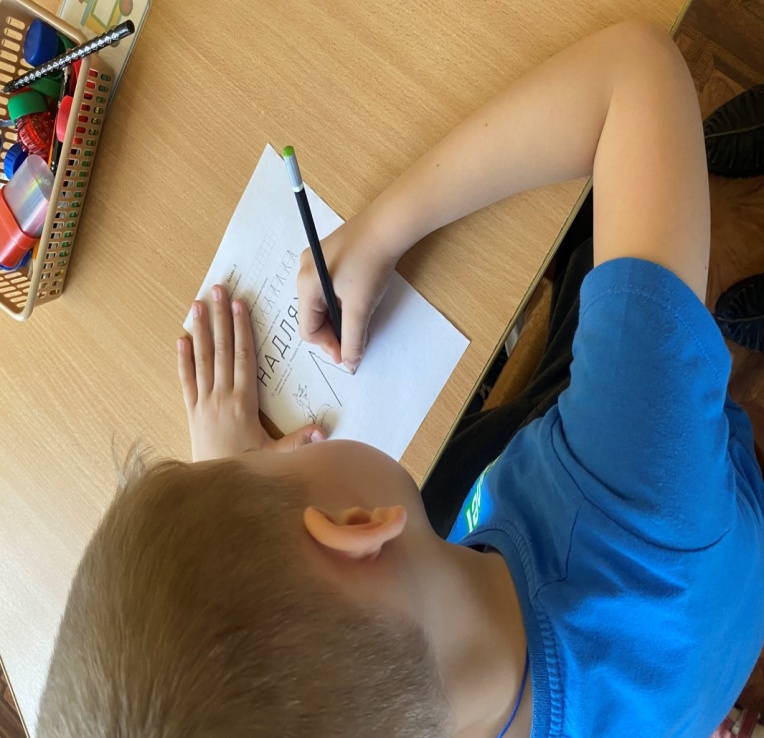 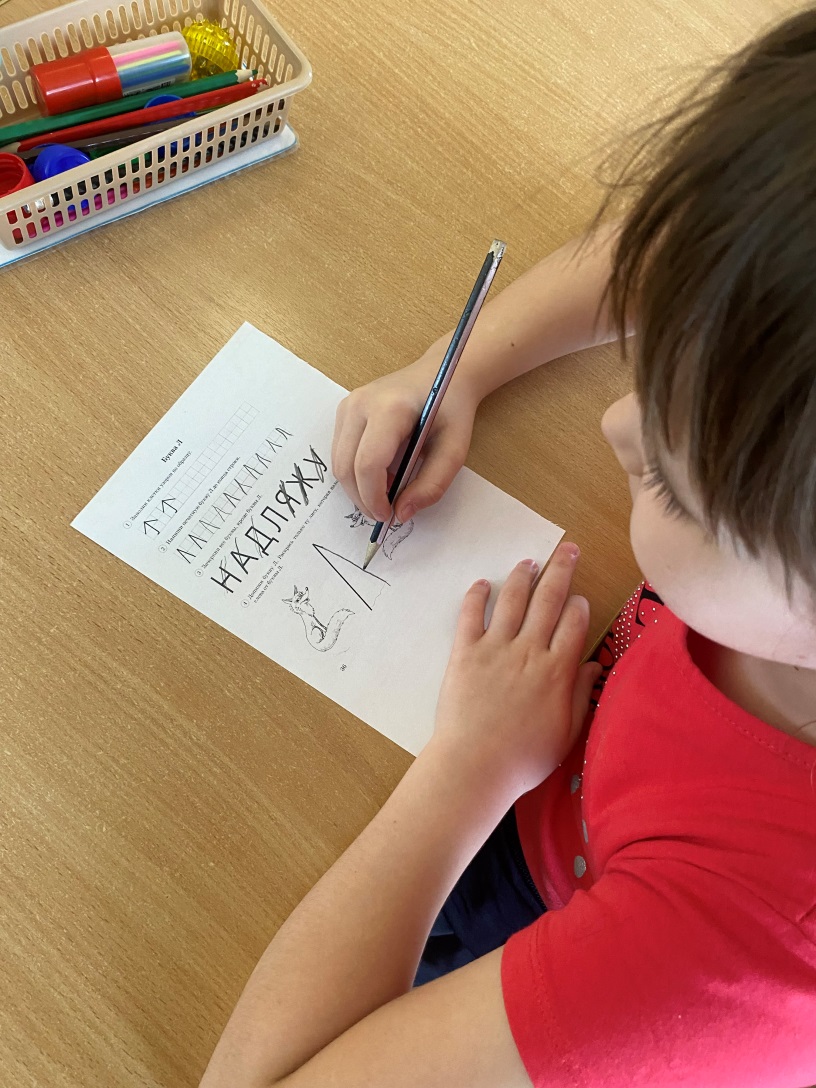 Работа над буквами в тетрадях и на карточках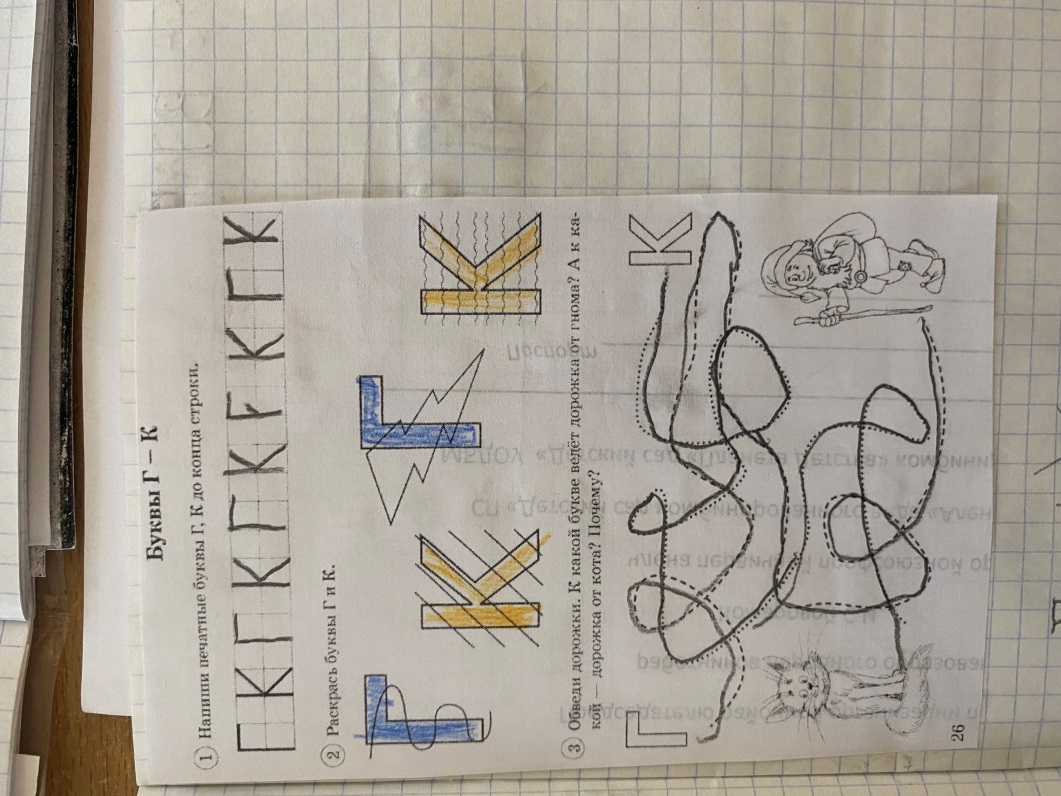 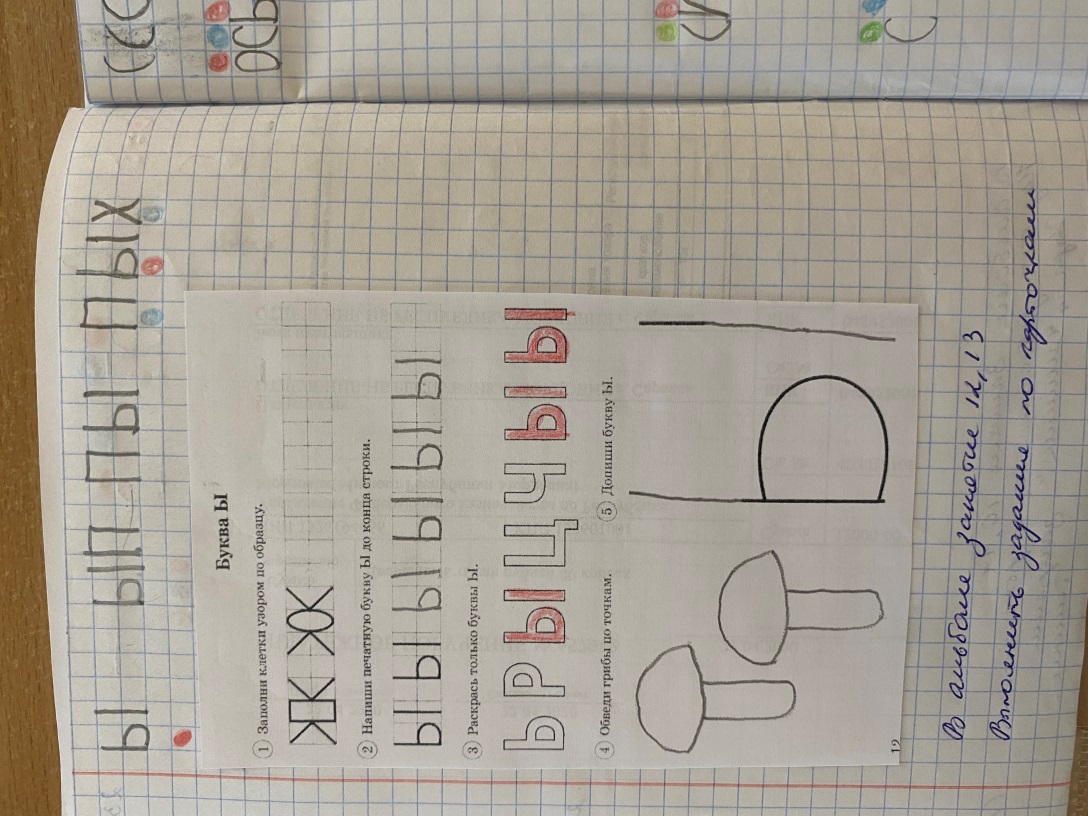 «Допиши букву и найди подходящую картинку»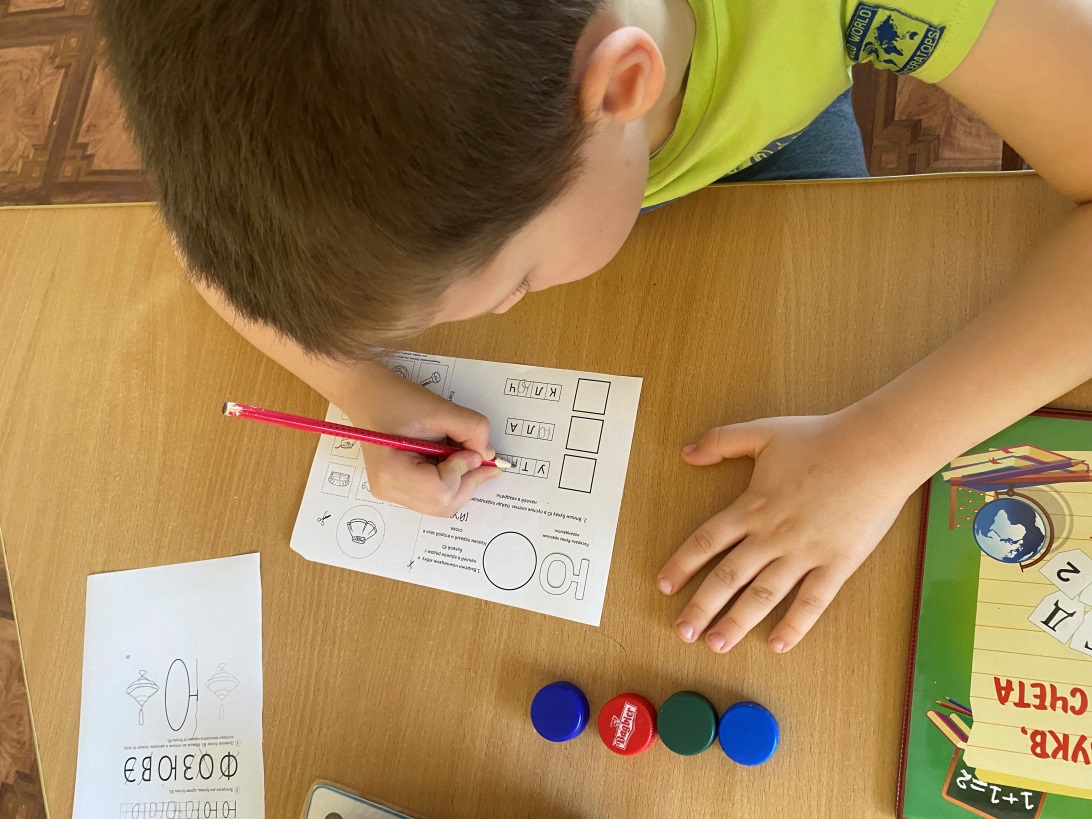 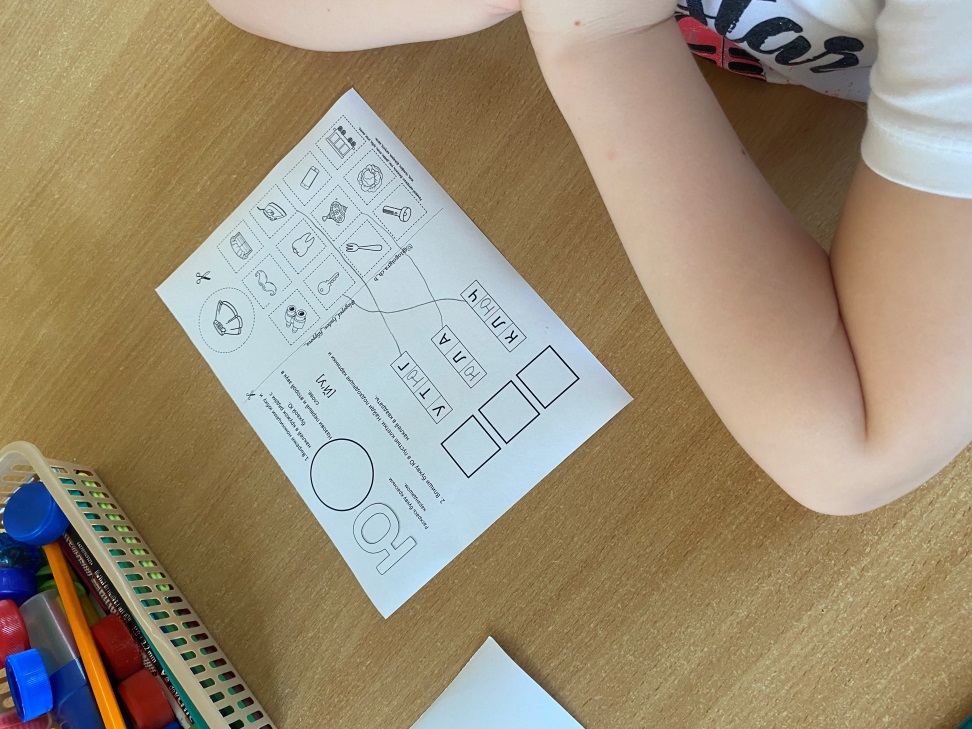 Игра «Найди и обведи все буквы Ц»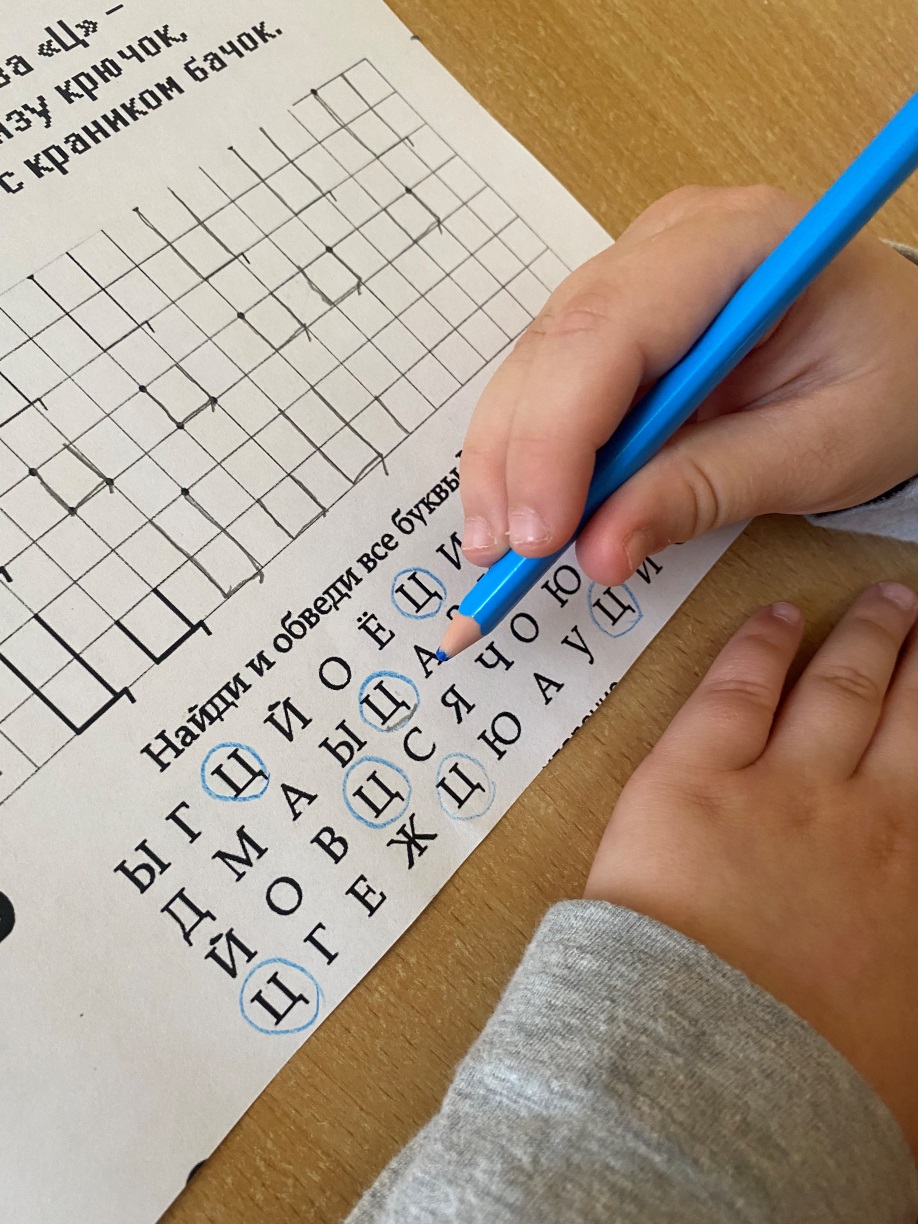 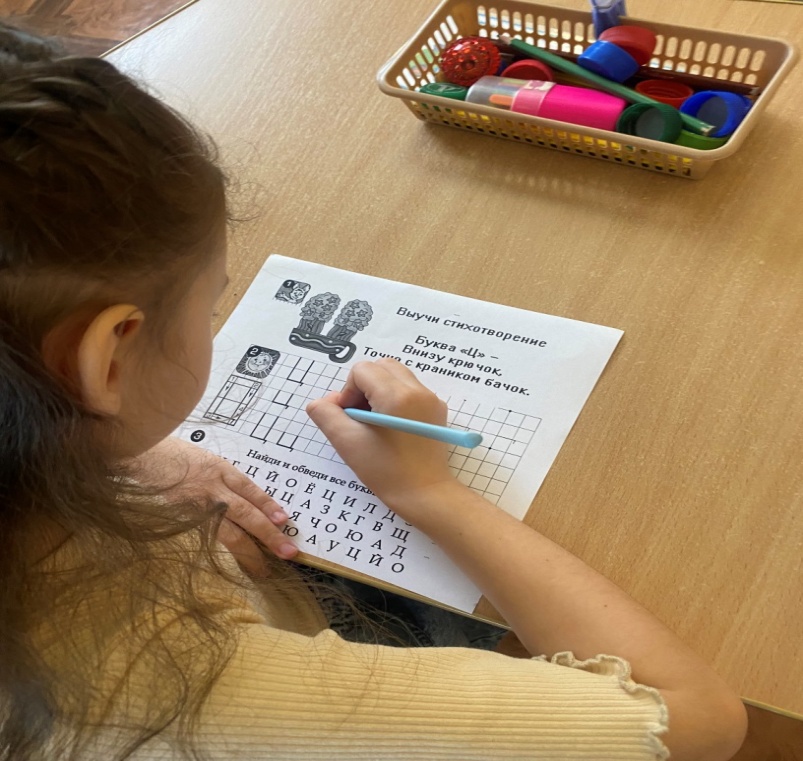 Найди спрятанную букву Ш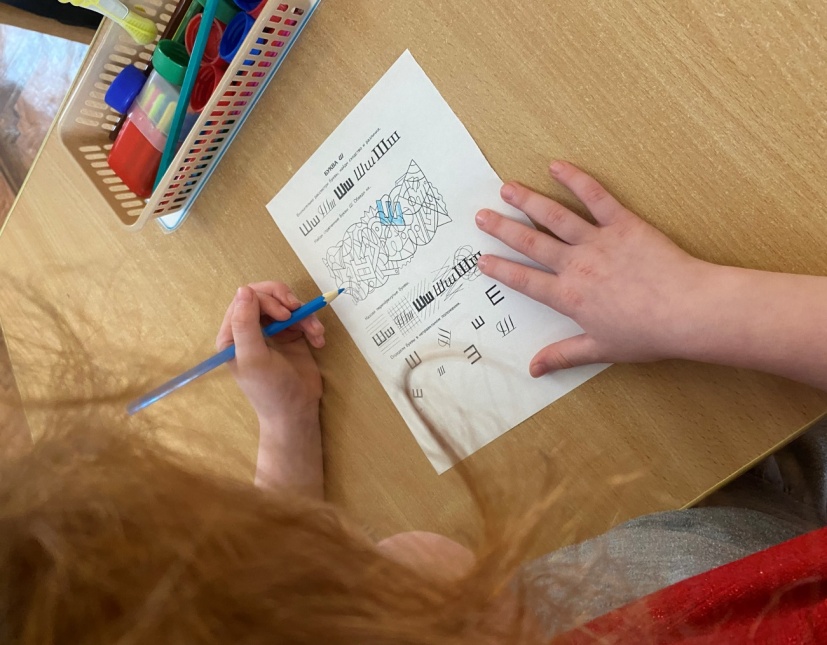 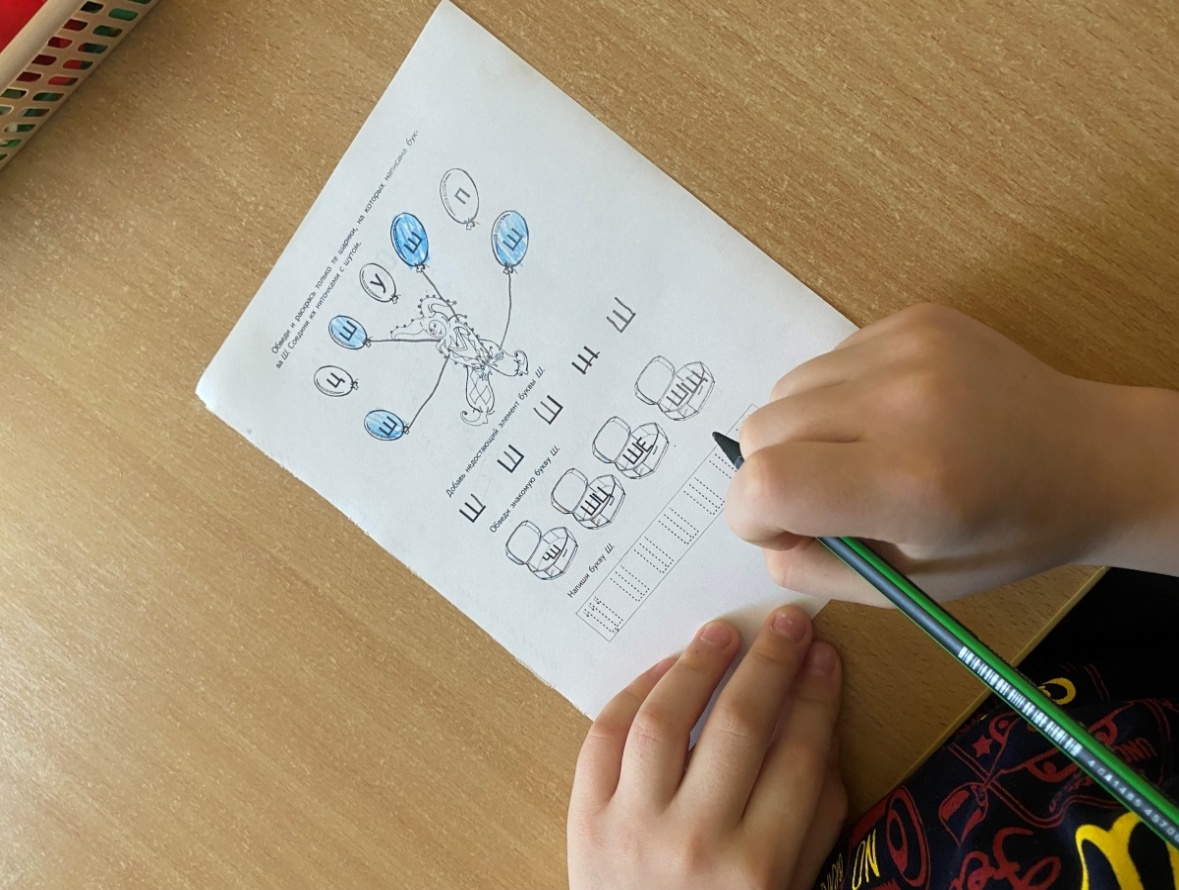 Работа с кассой букв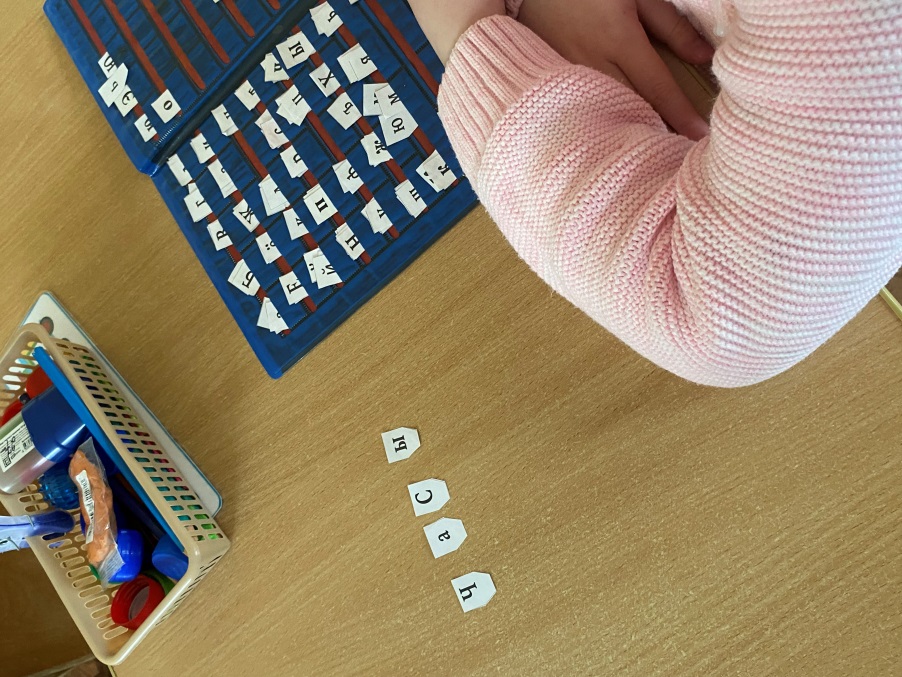 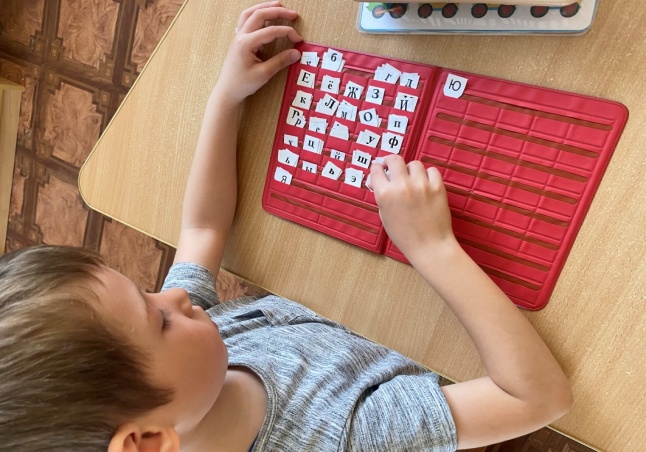 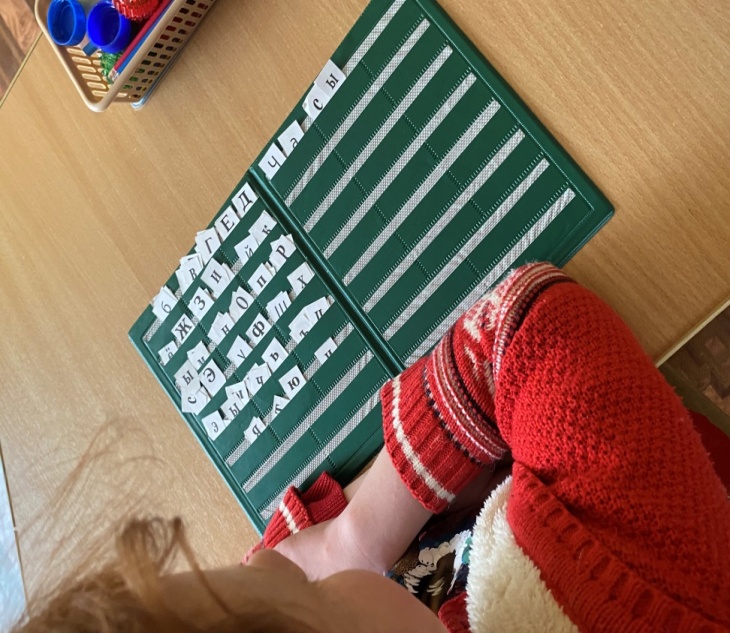 Игра «Чудесный мешочек» -«Отгадай букву»-совершенствование тактильных ощущений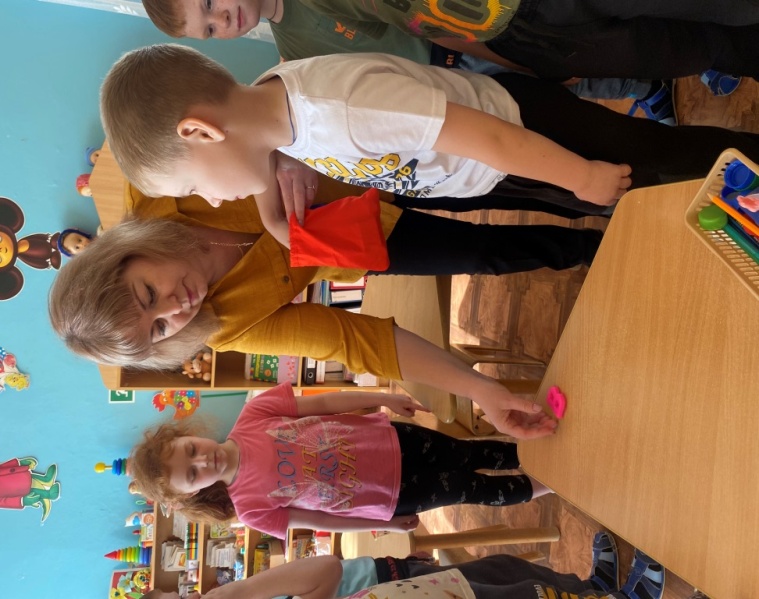 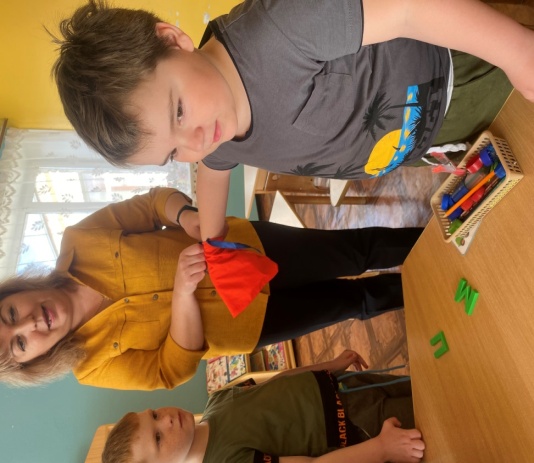 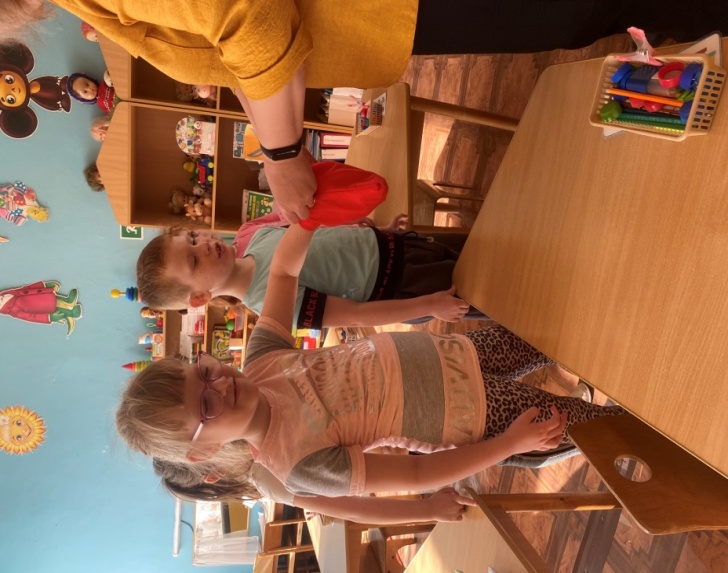 «Найди и назови букву»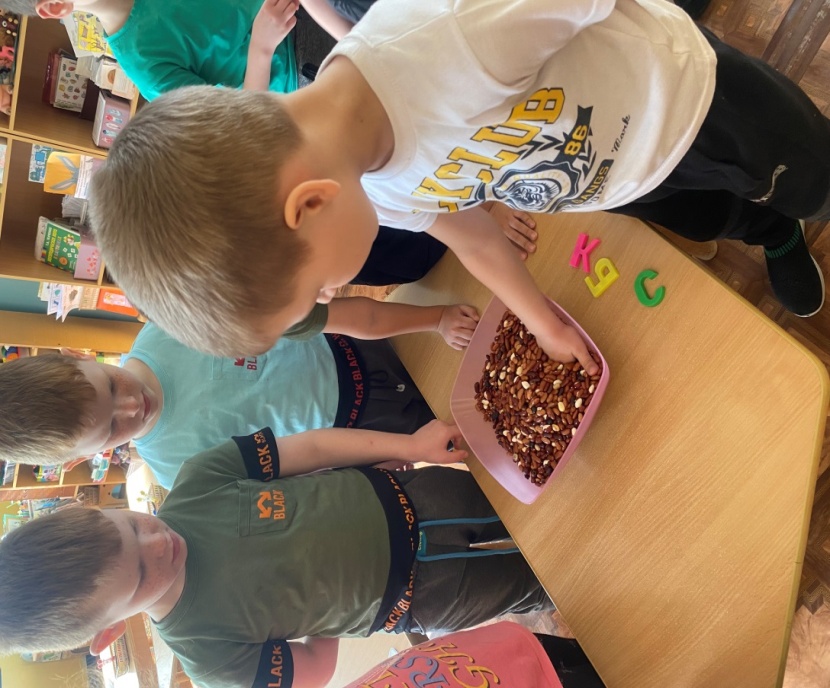 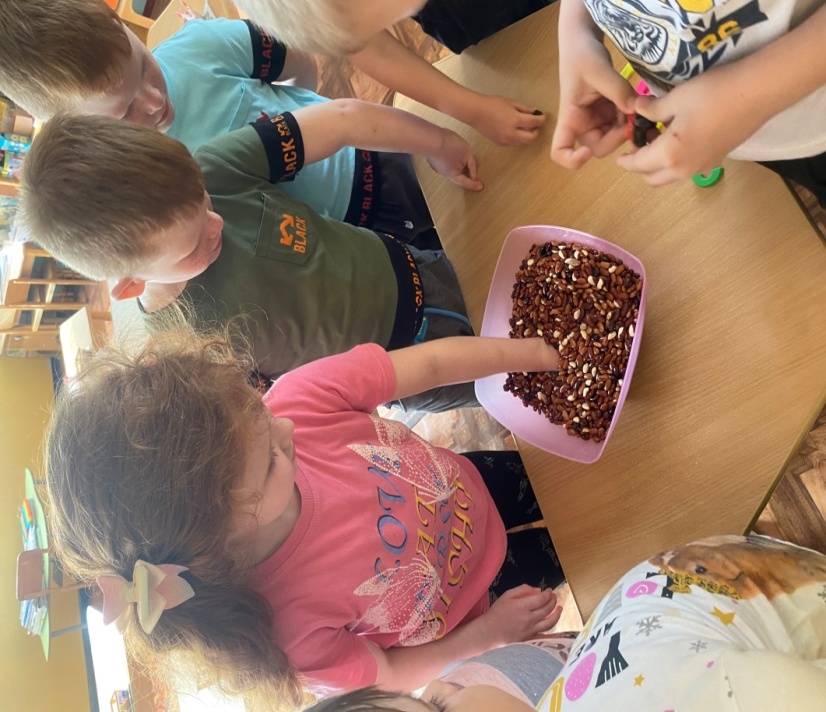 Изготовление букв из подручных материалов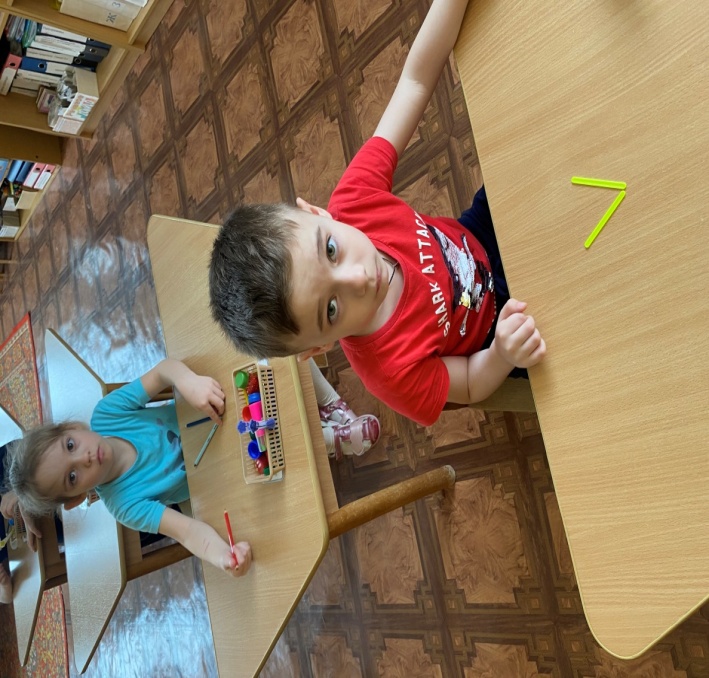 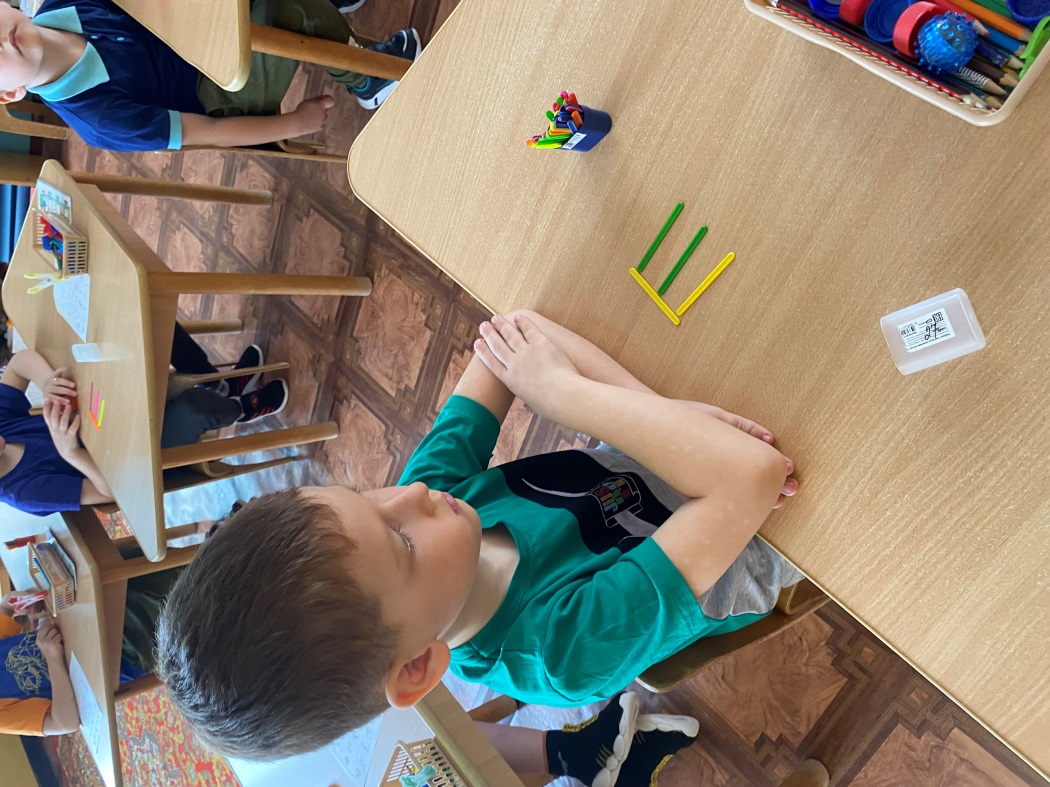 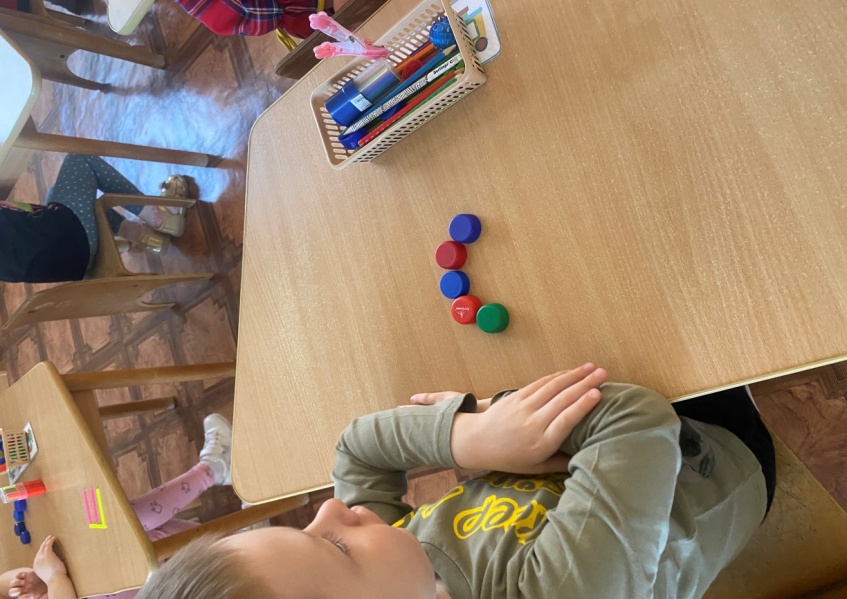 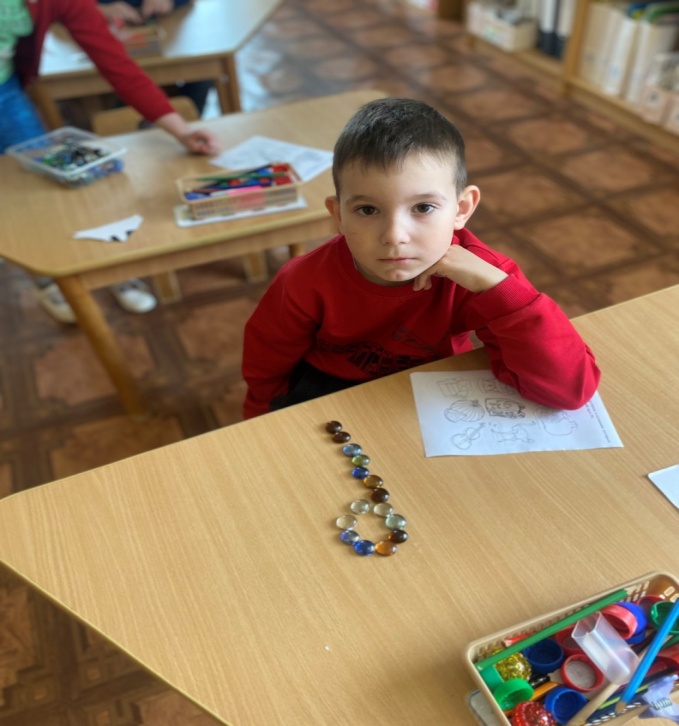 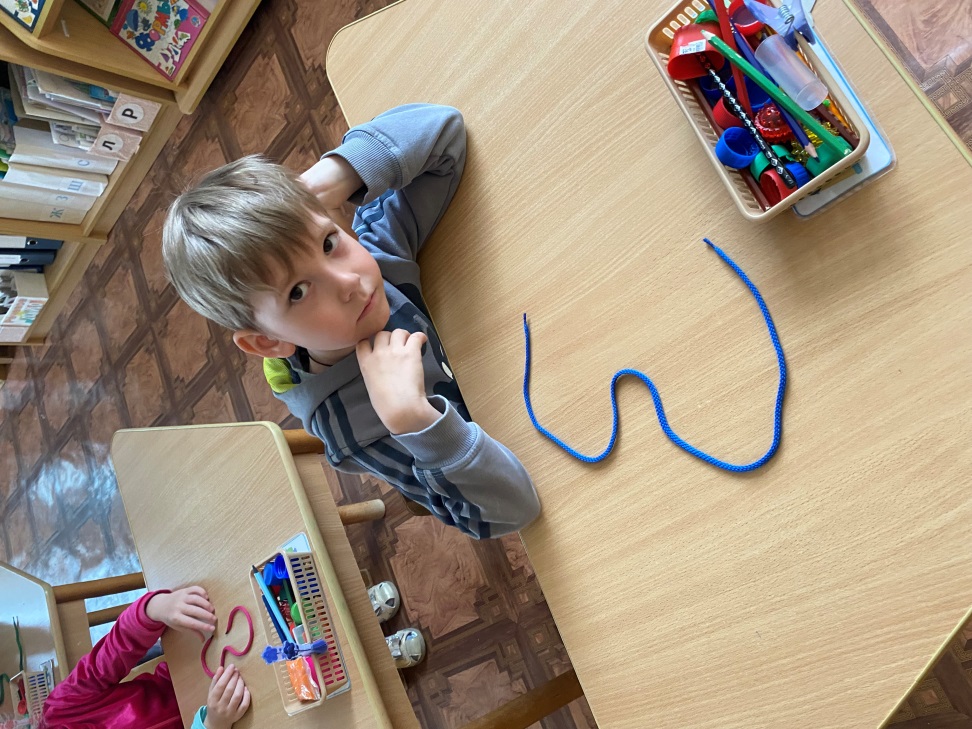 Выкладывание буквы из пуговиц и шариков Марбалс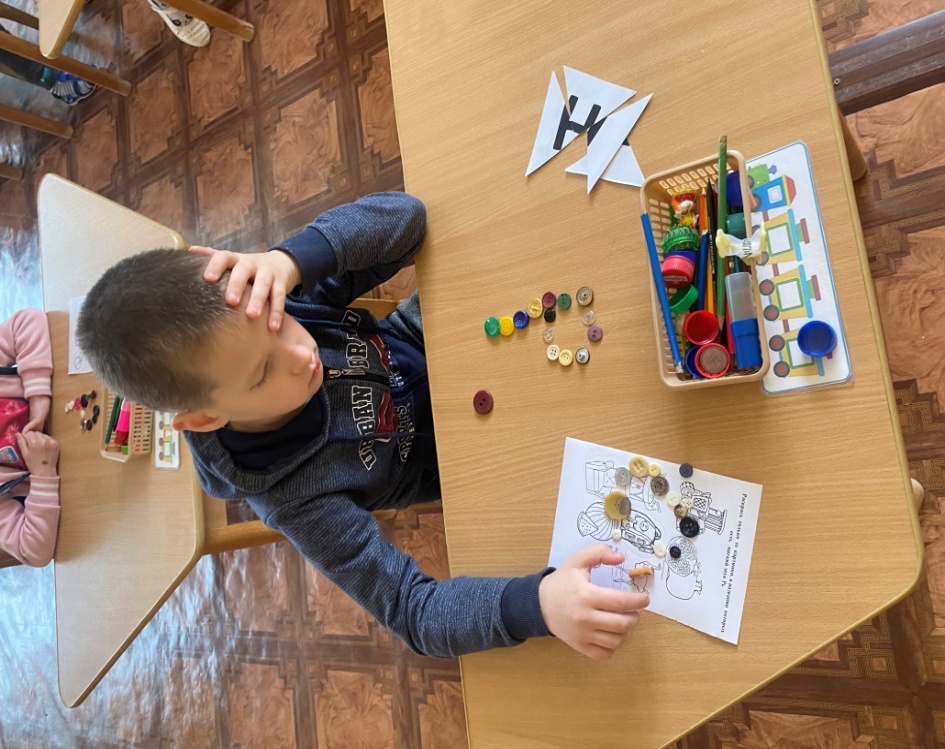 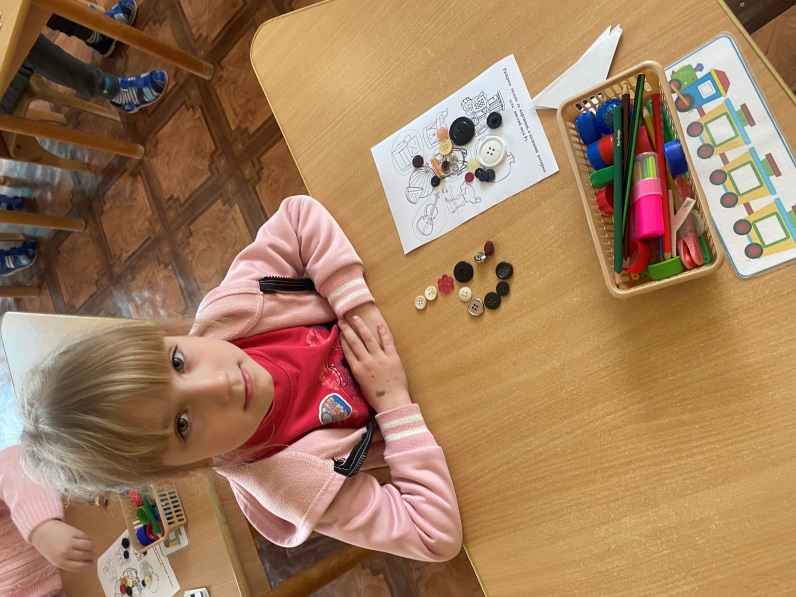 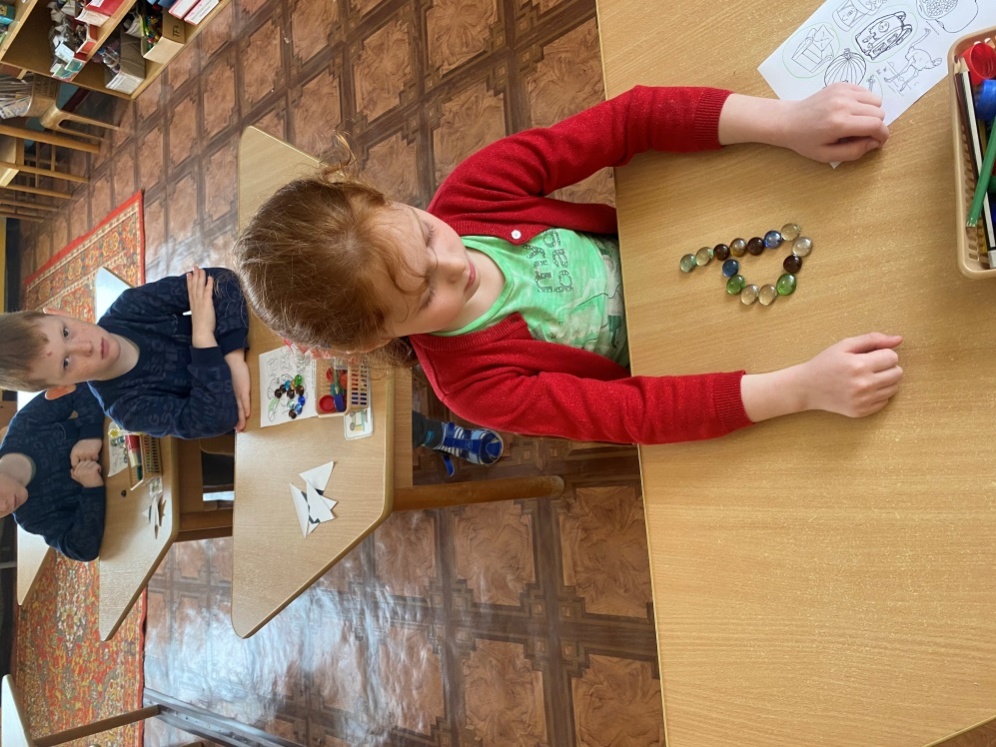 «Сделай букву из себя»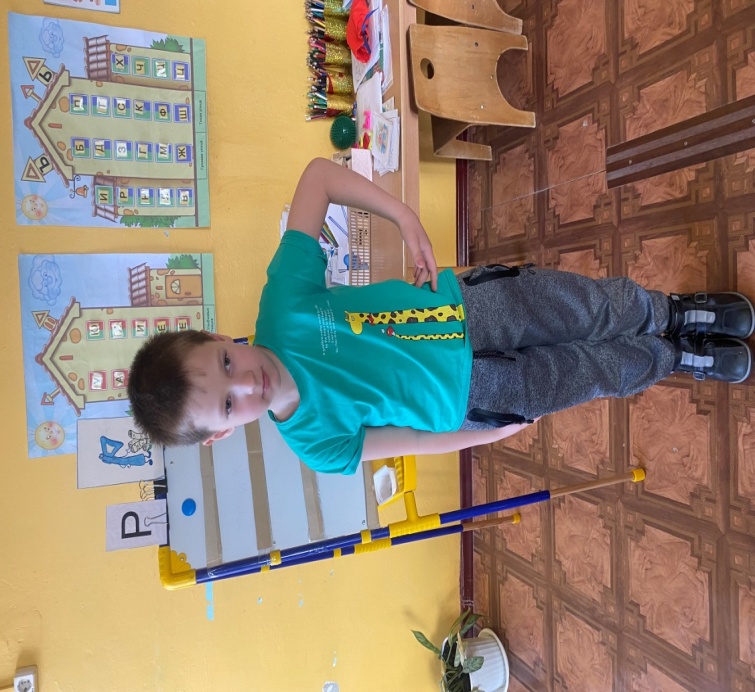 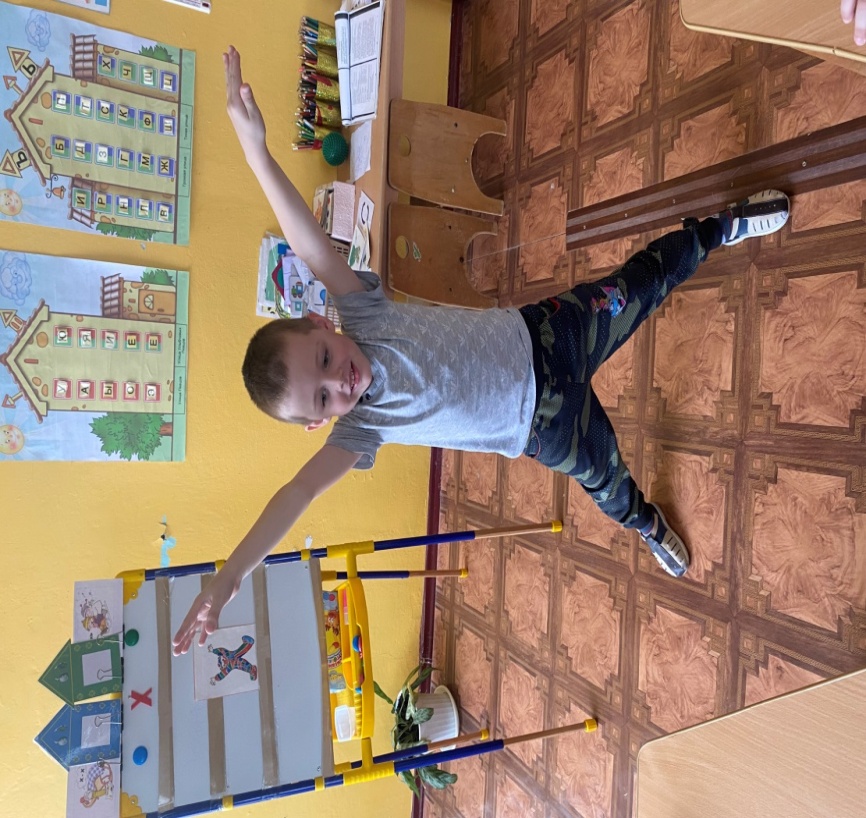 Узнавание букв, написанных стилизованно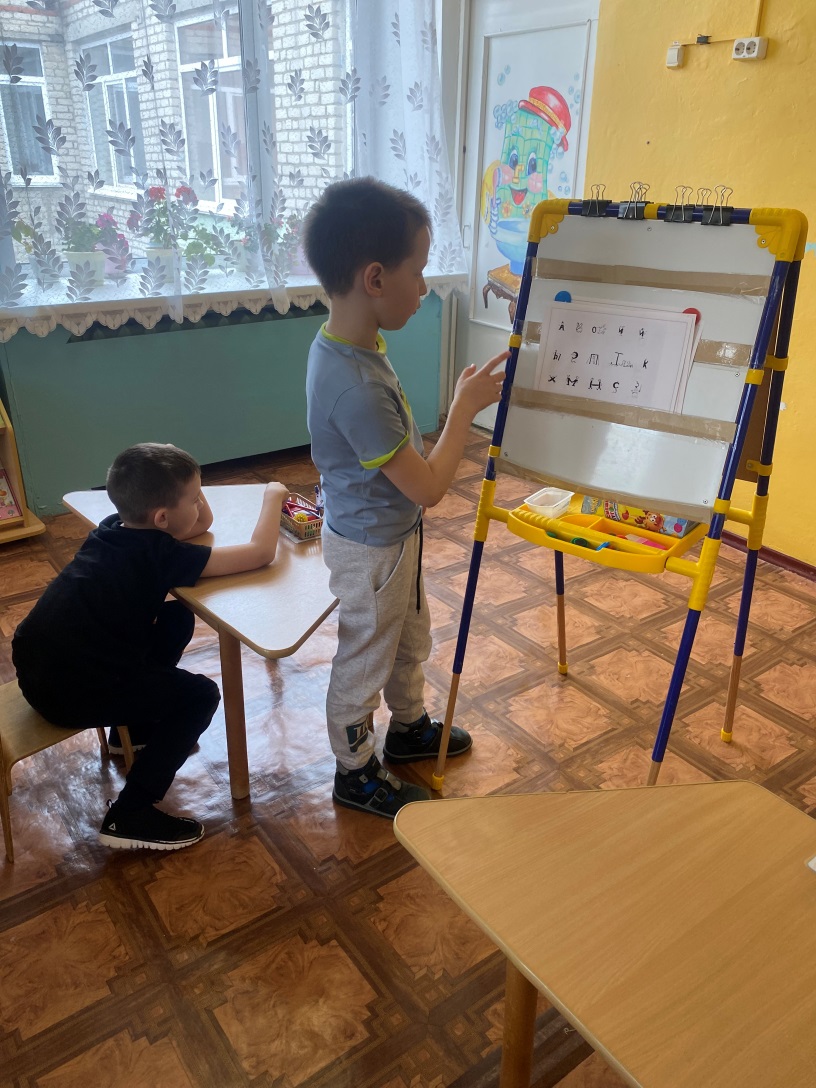 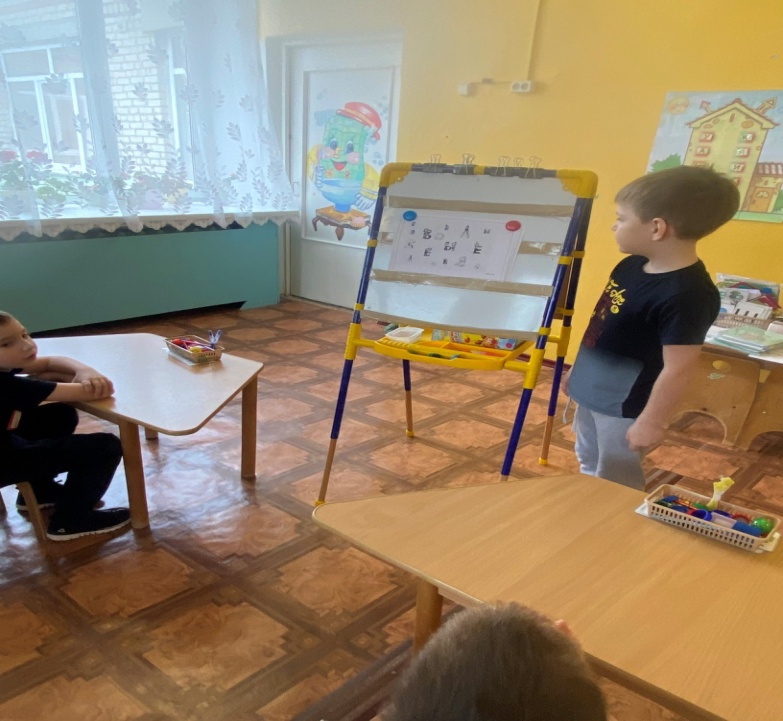 Узнавание недописанных букв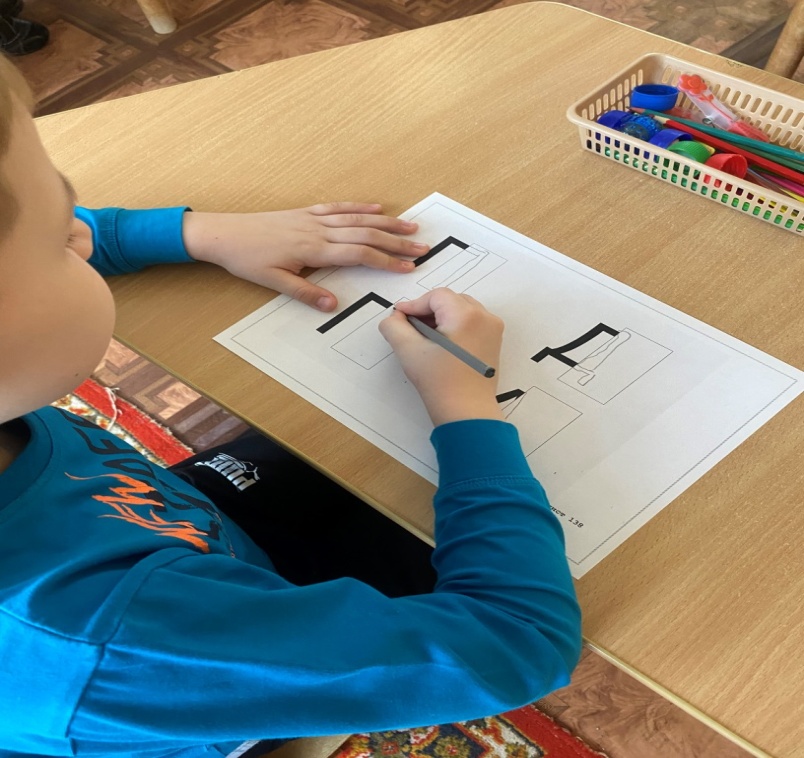 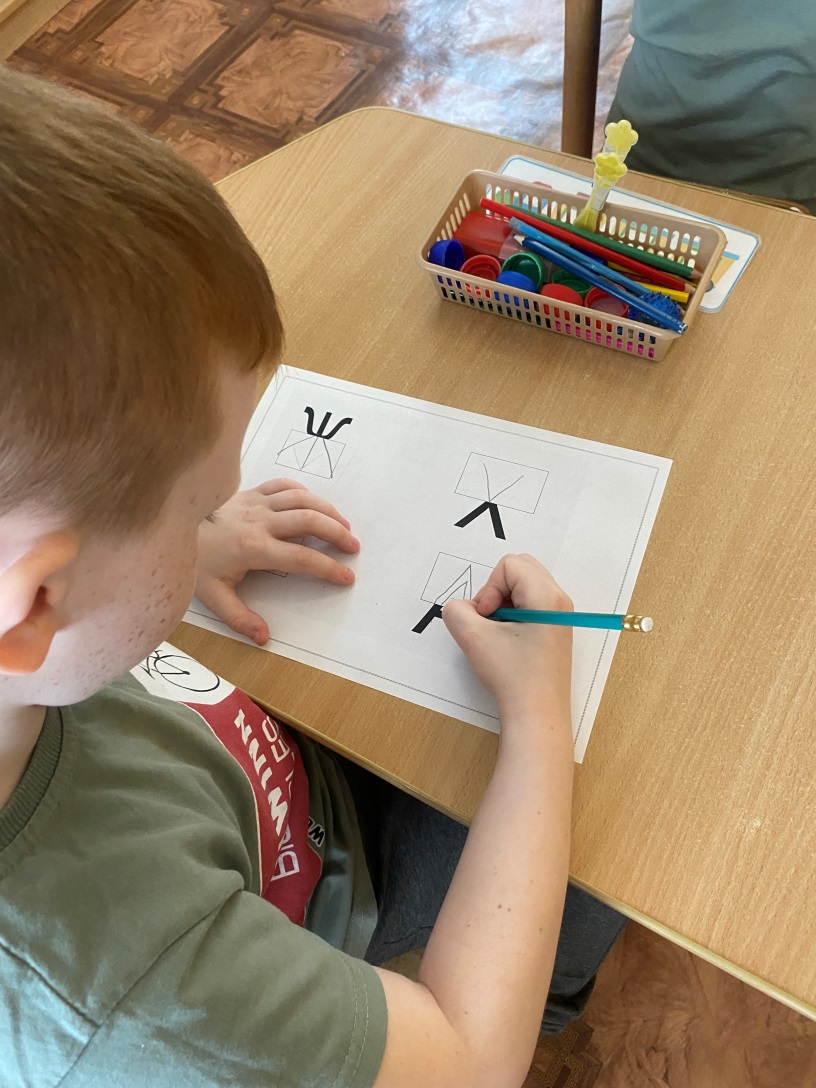 Узнавание букв спрятанных в изображениях предметов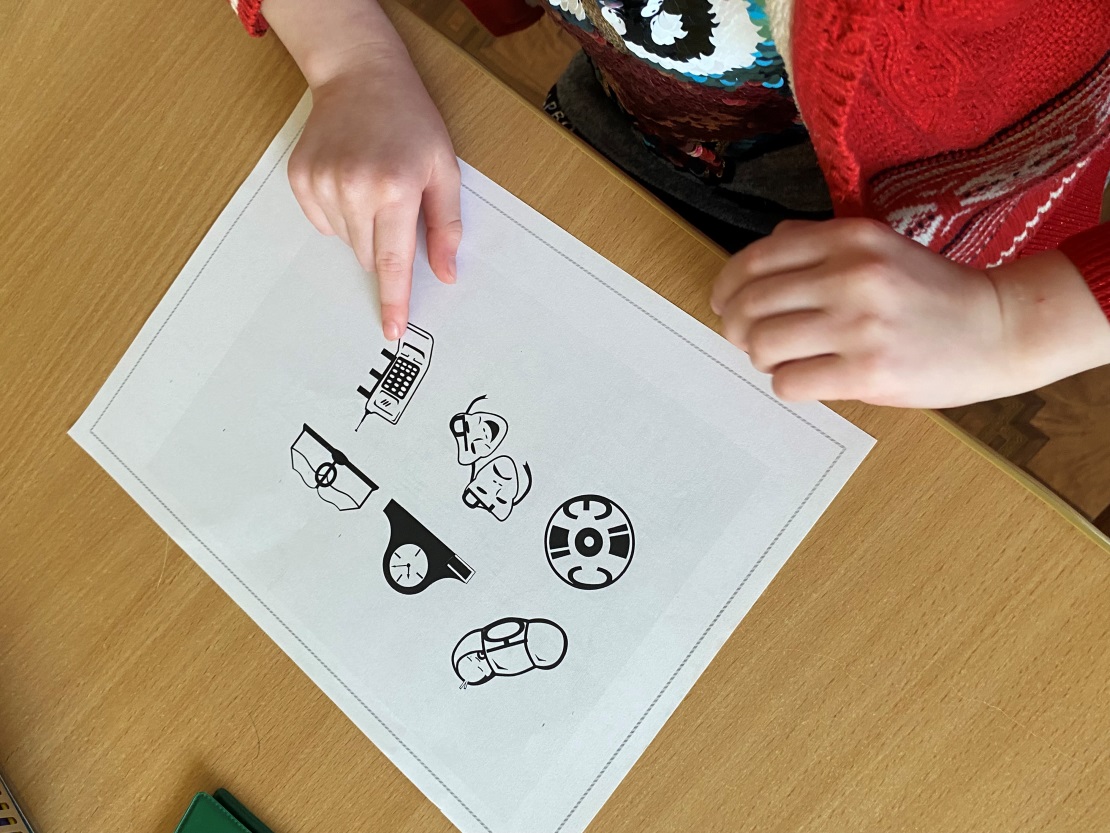 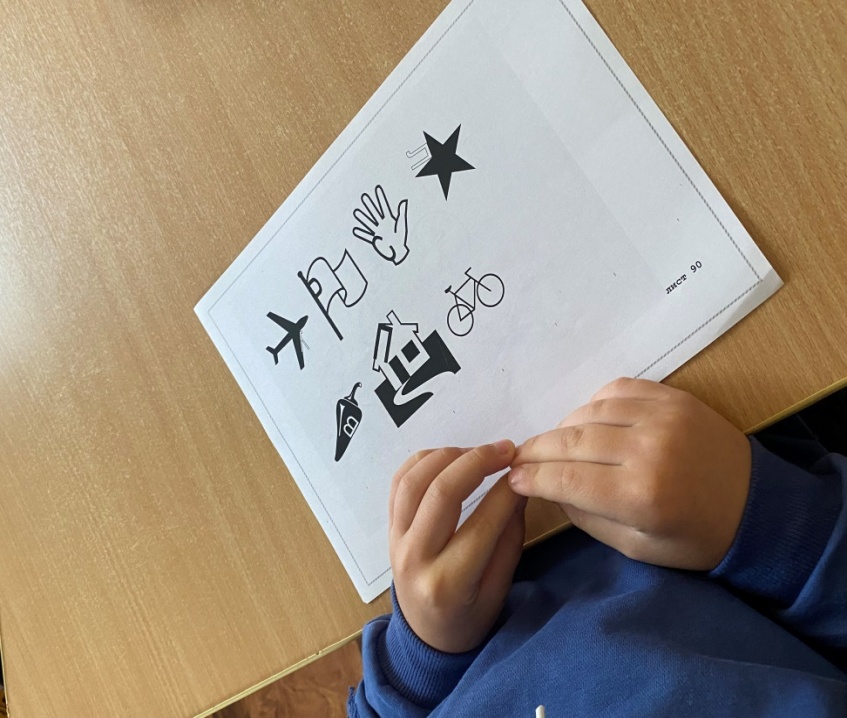 Нахождение букв в сюжетных изображениях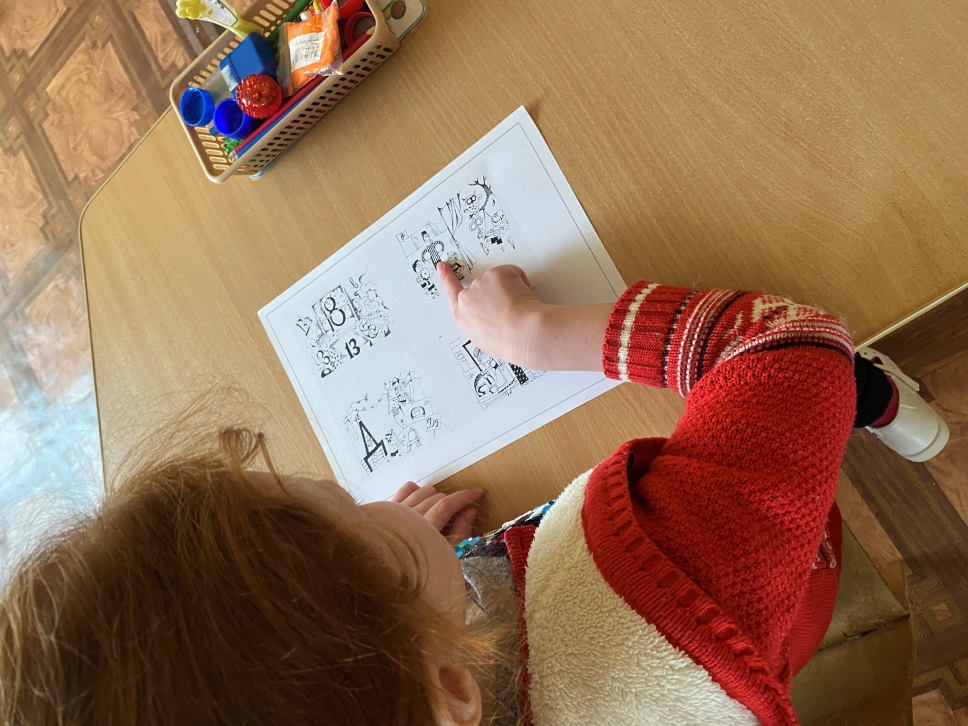 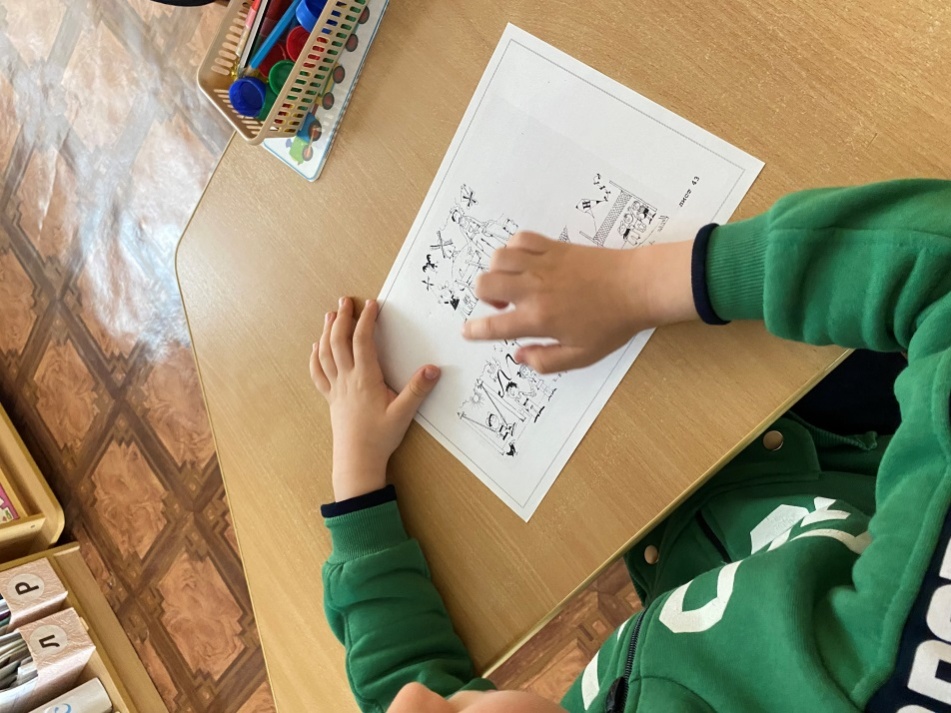 Узнавание букв в условиях зашумления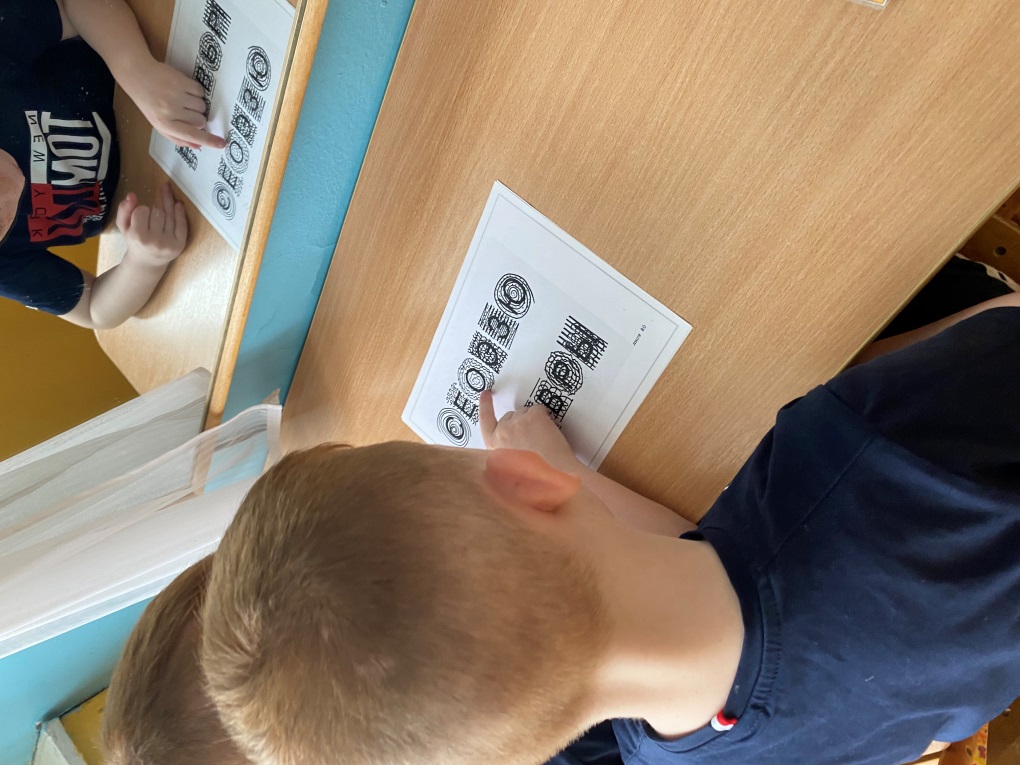 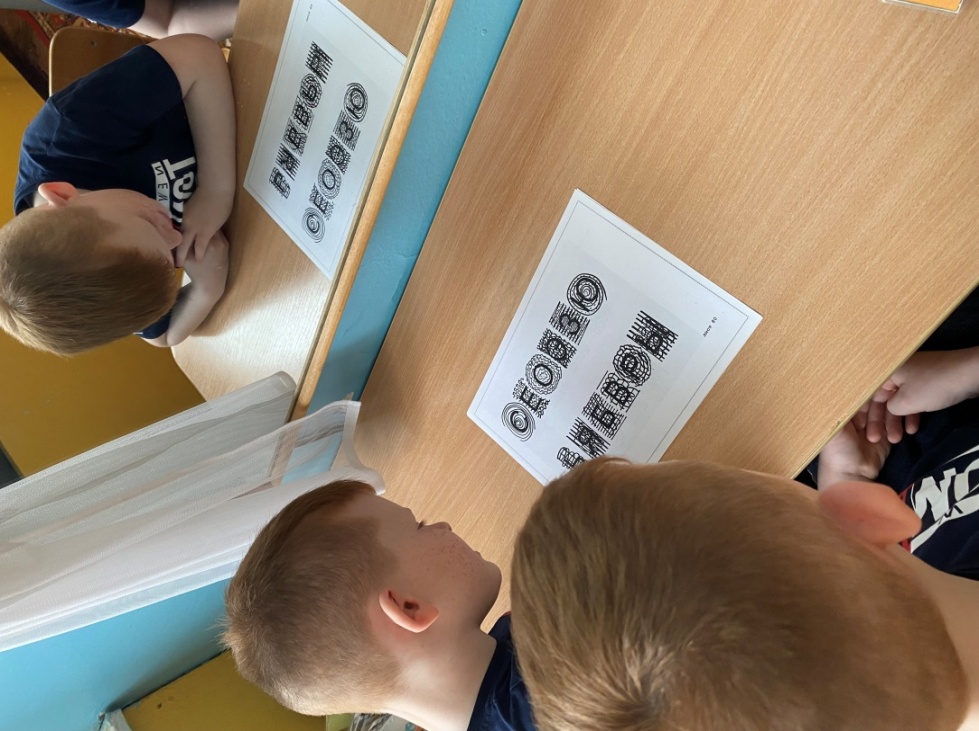 Нахождение букв, среди не буквенных изображений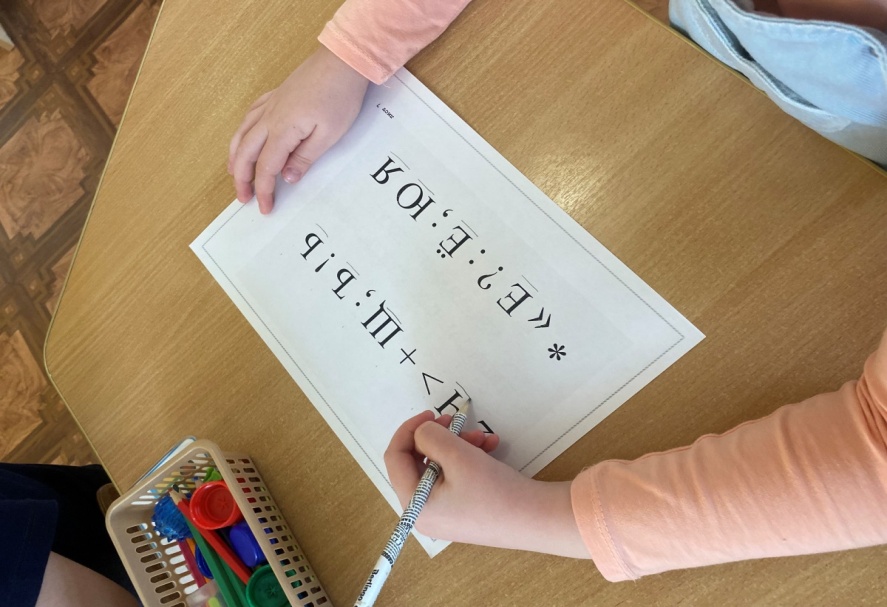 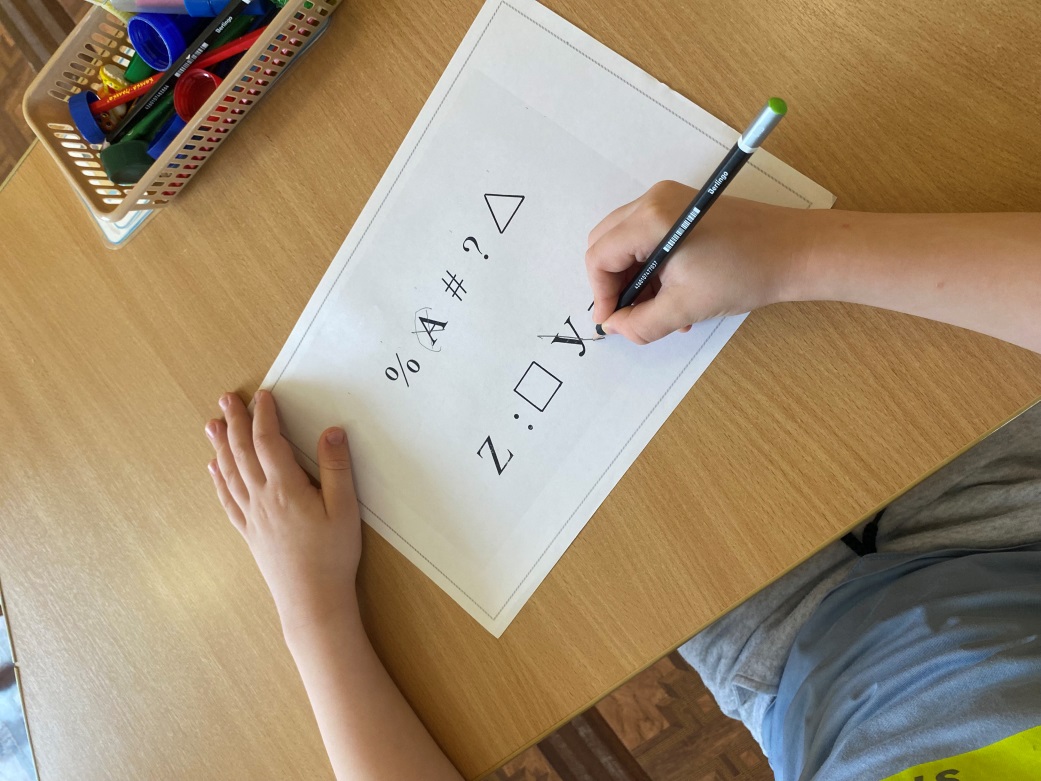 Чтение слов состоящих из букв изображенных стилизованно и разными шрифтами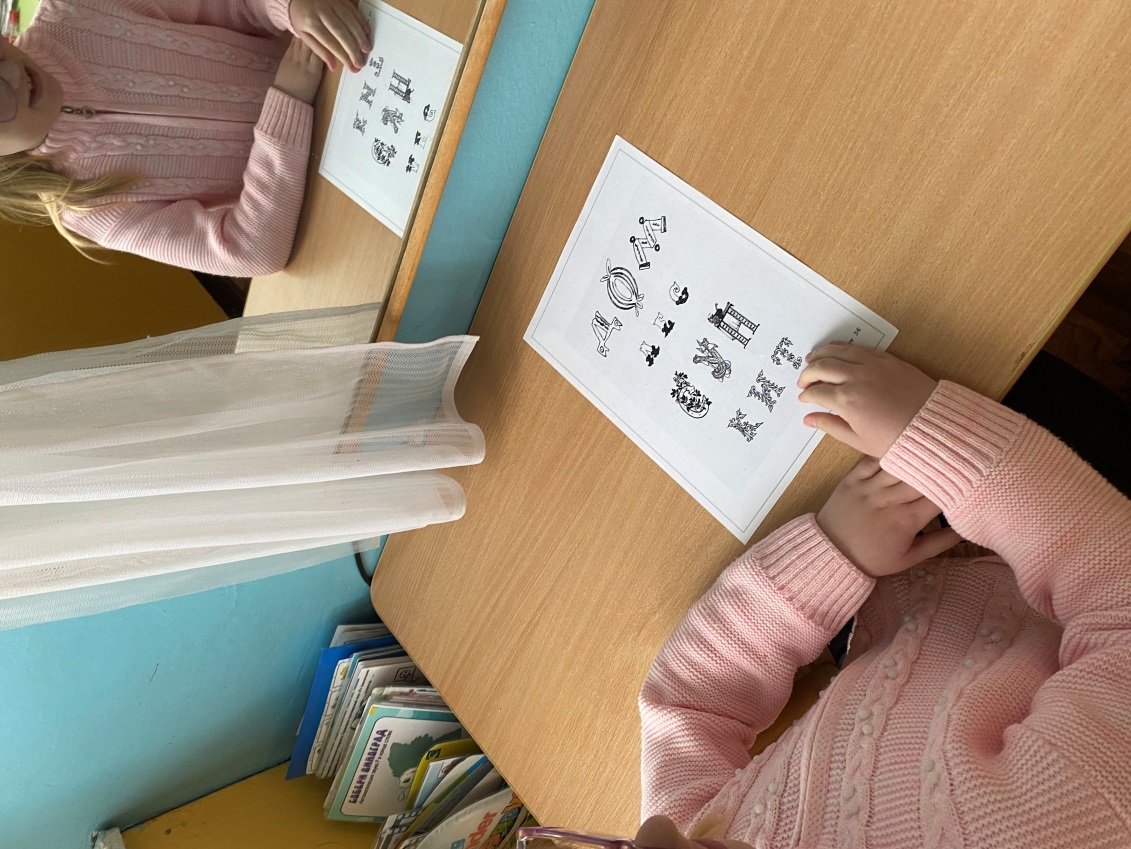 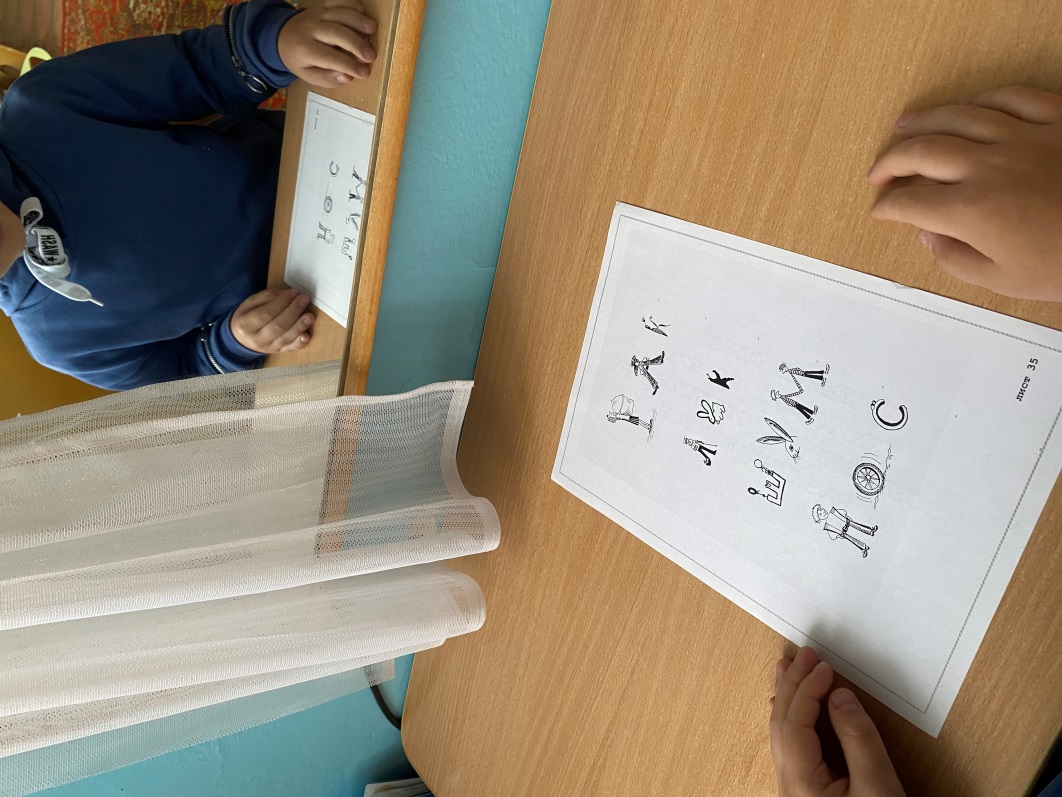 Игра «Отгадай букву»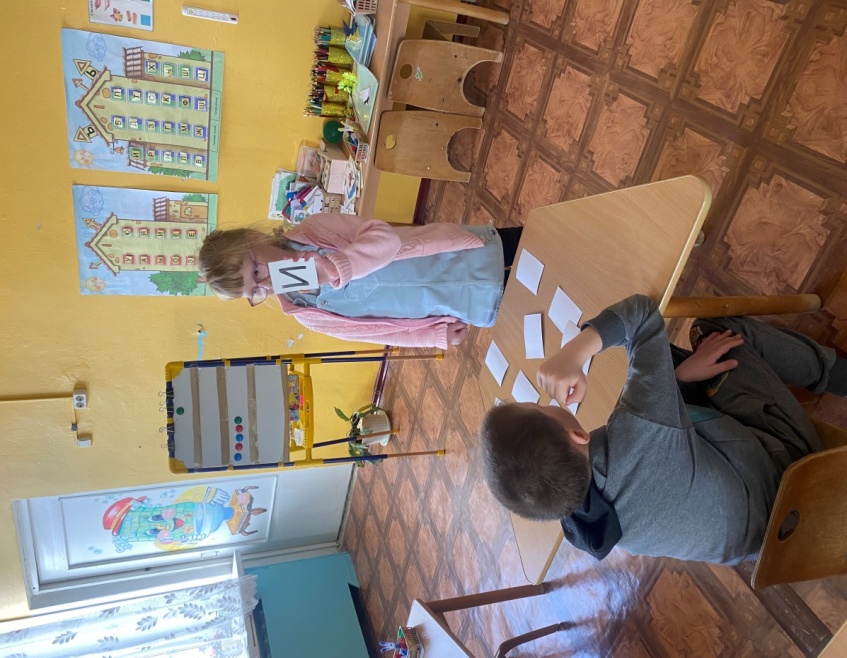 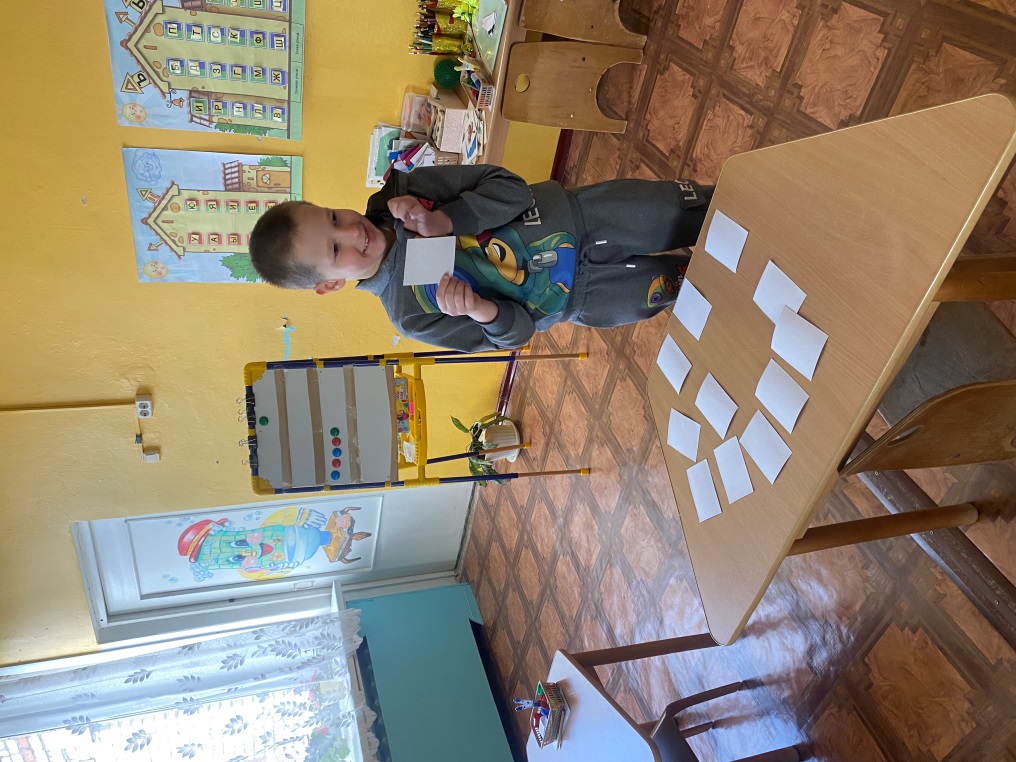 Назови букву и придумай слово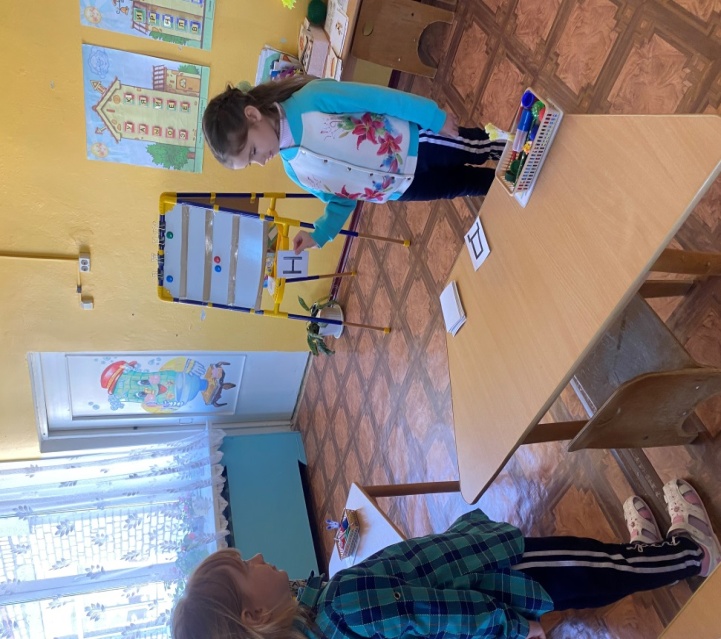 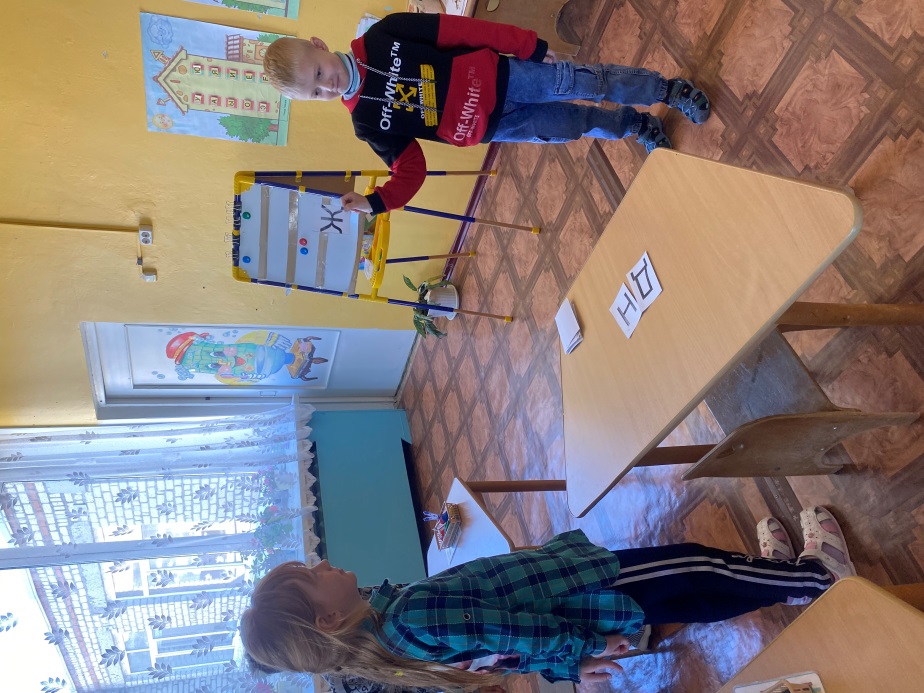 Лепим буквы из воздушного пластилина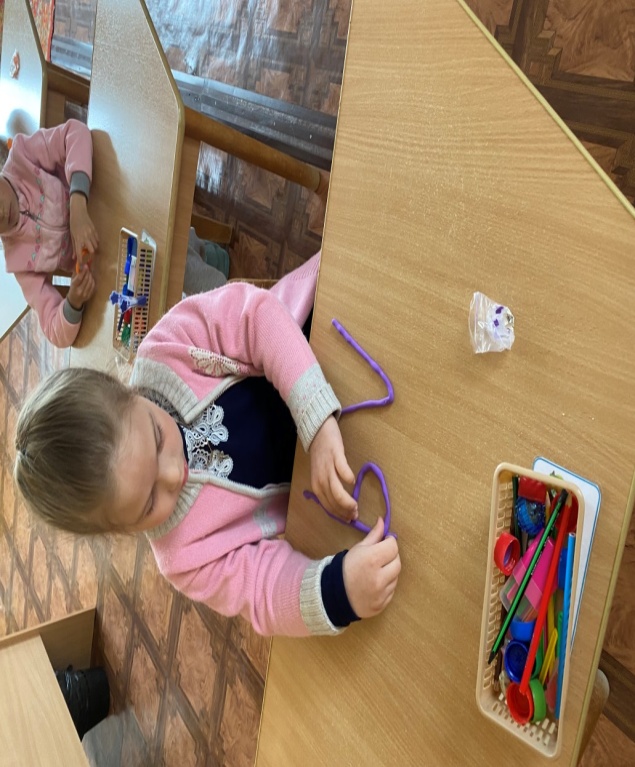 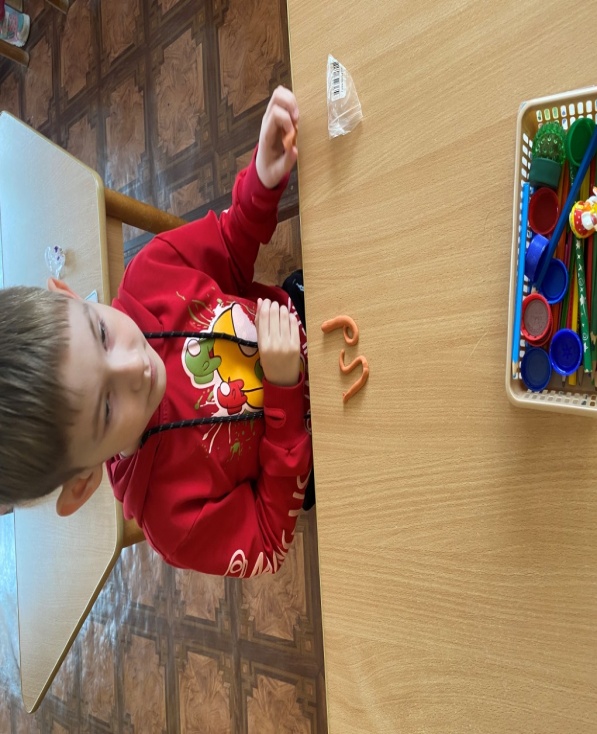 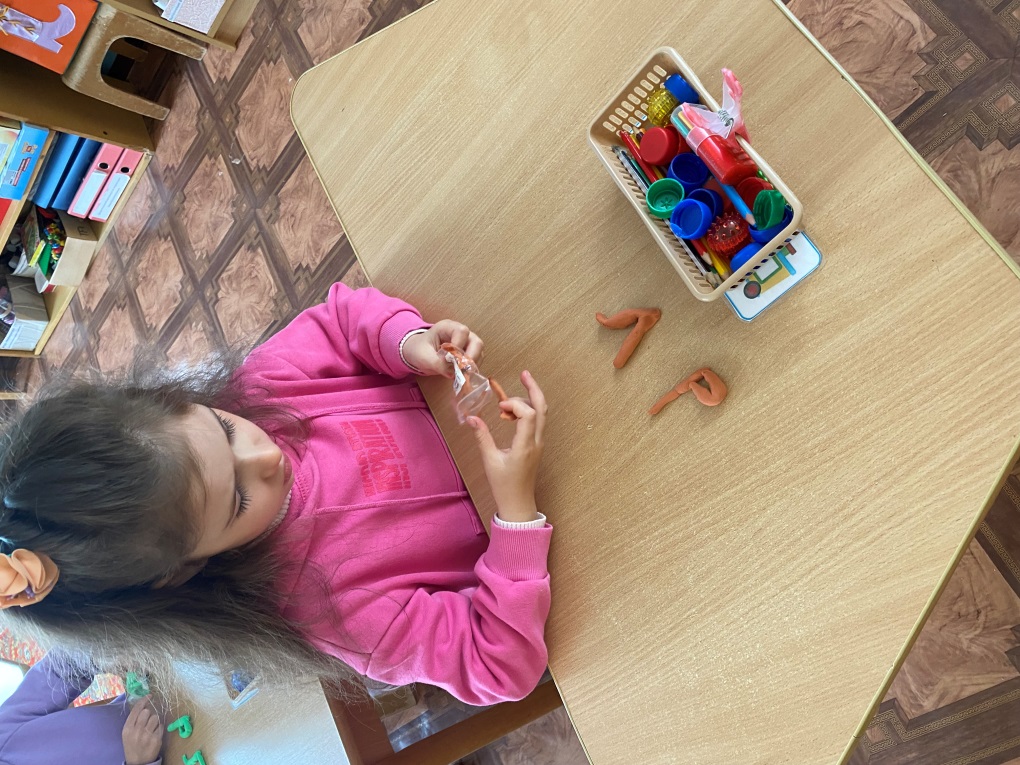 Конструктор букв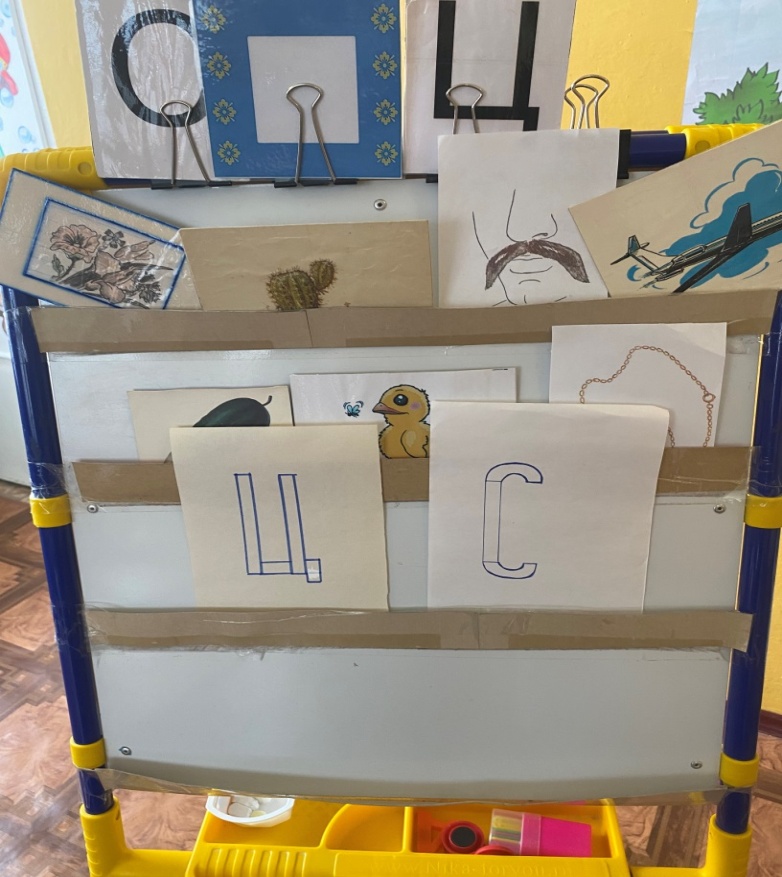 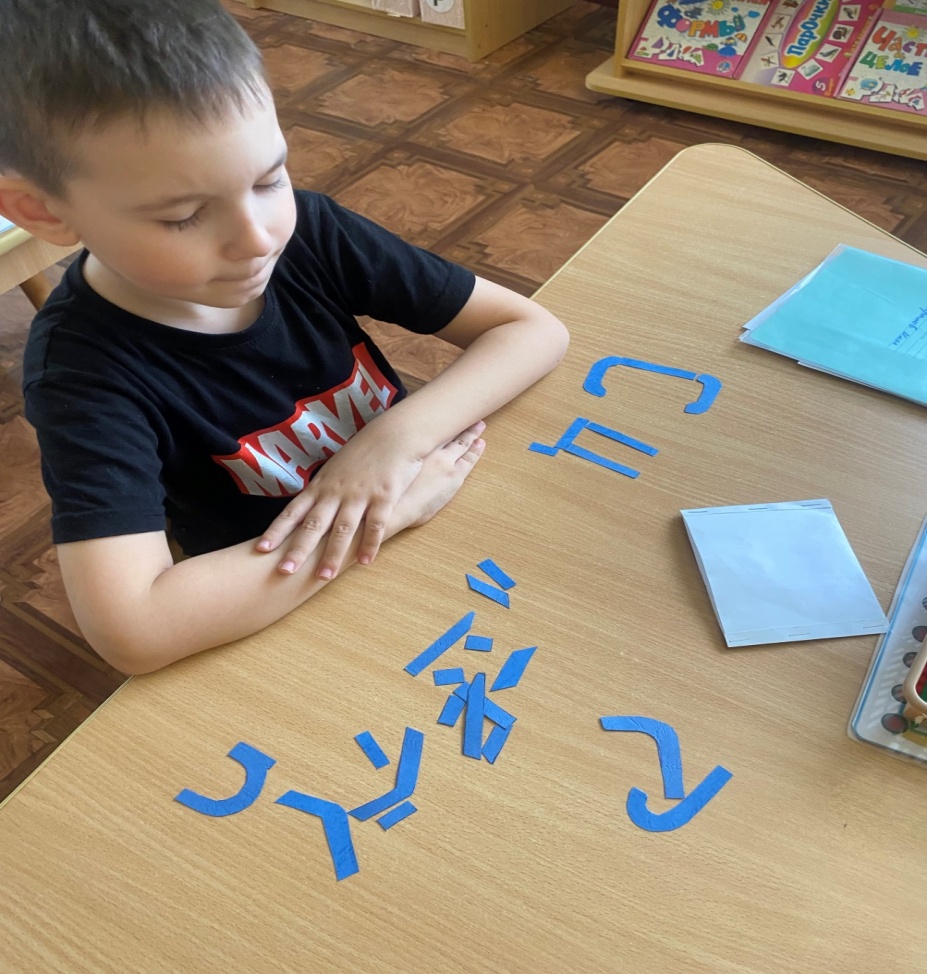 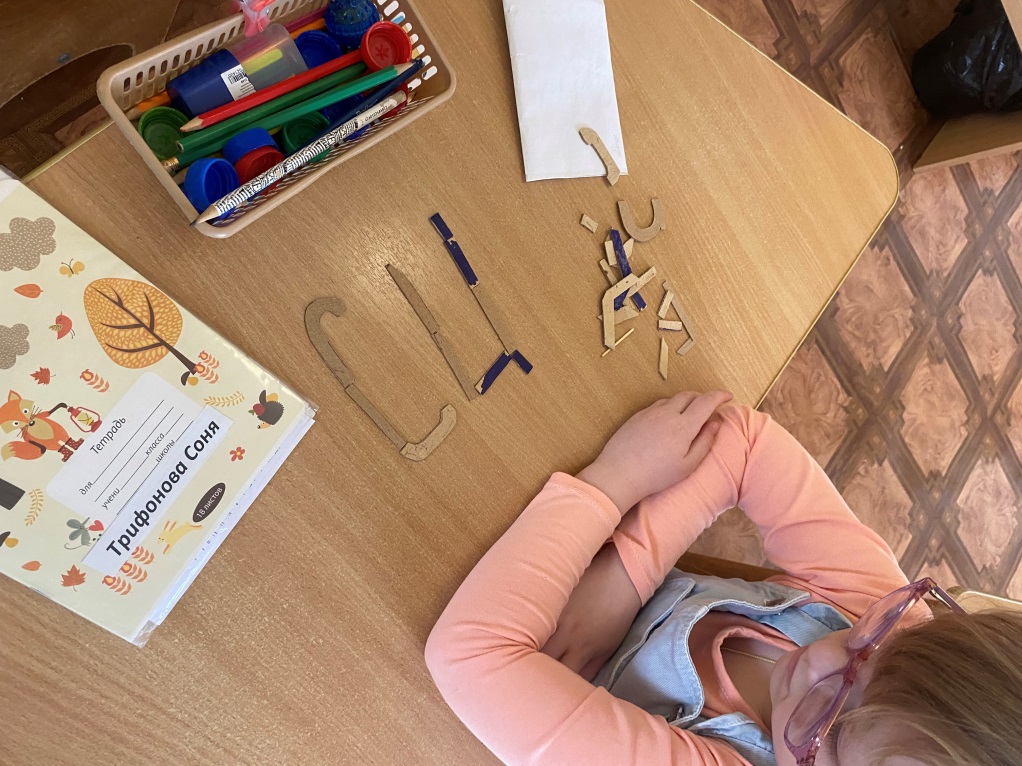 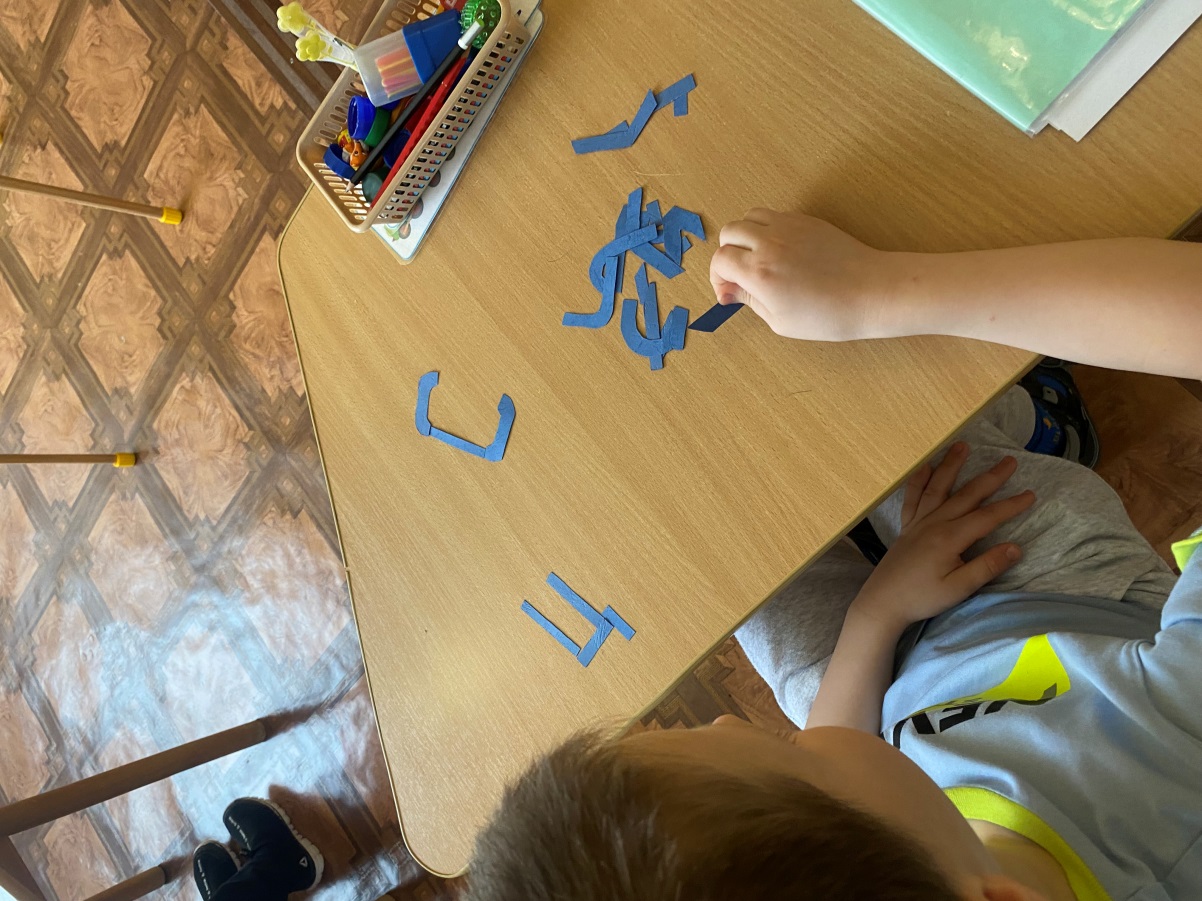 Игра «Разрезные буквы»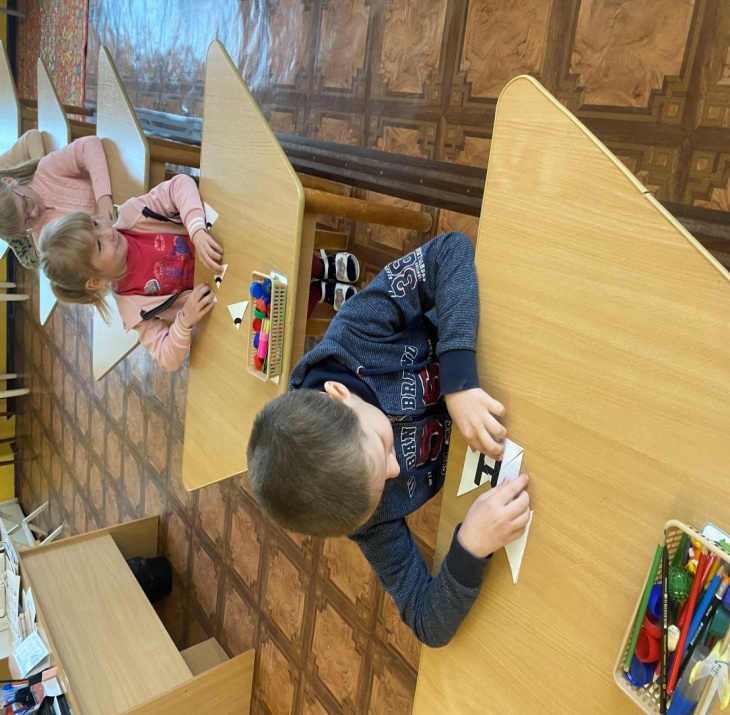 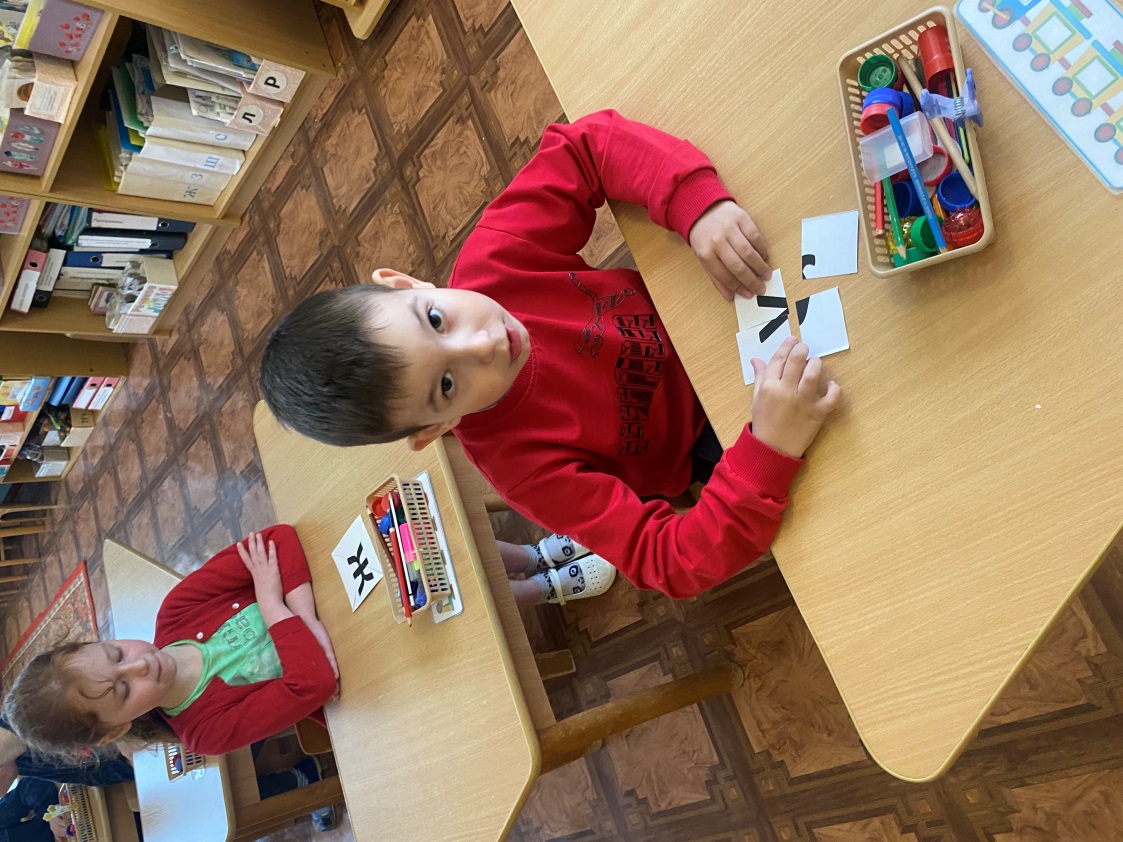 «Где живут буквы»-рассматривание букварей и азбуки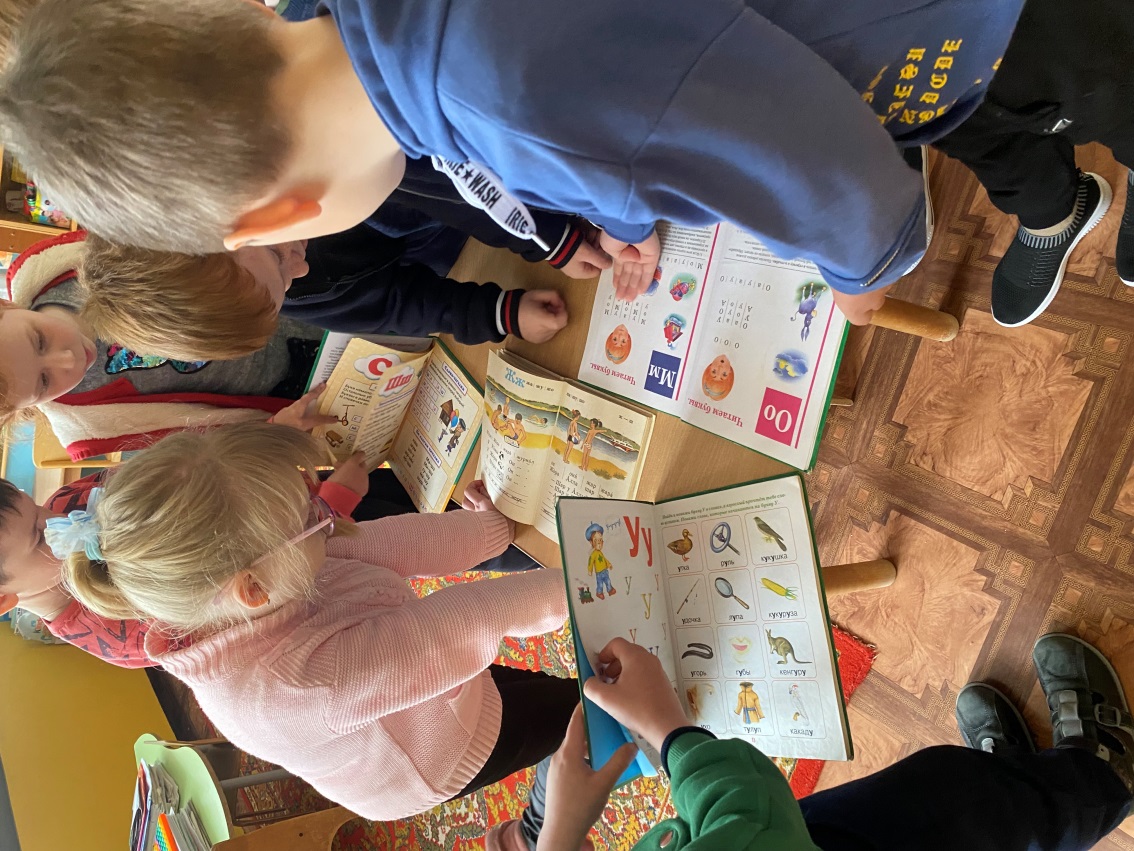 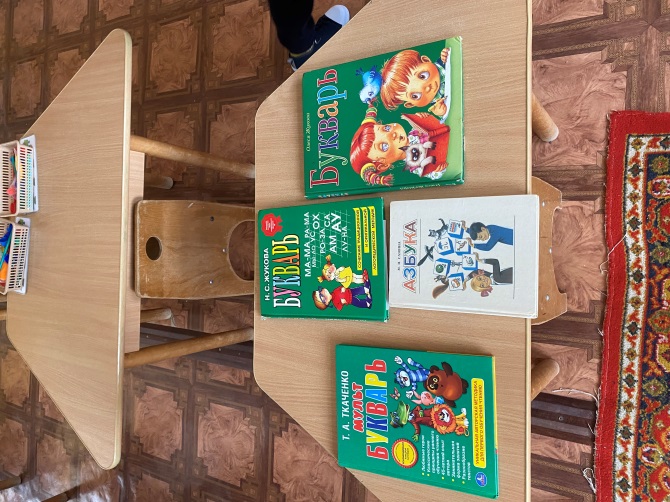 Выставка «Моя любимая буква»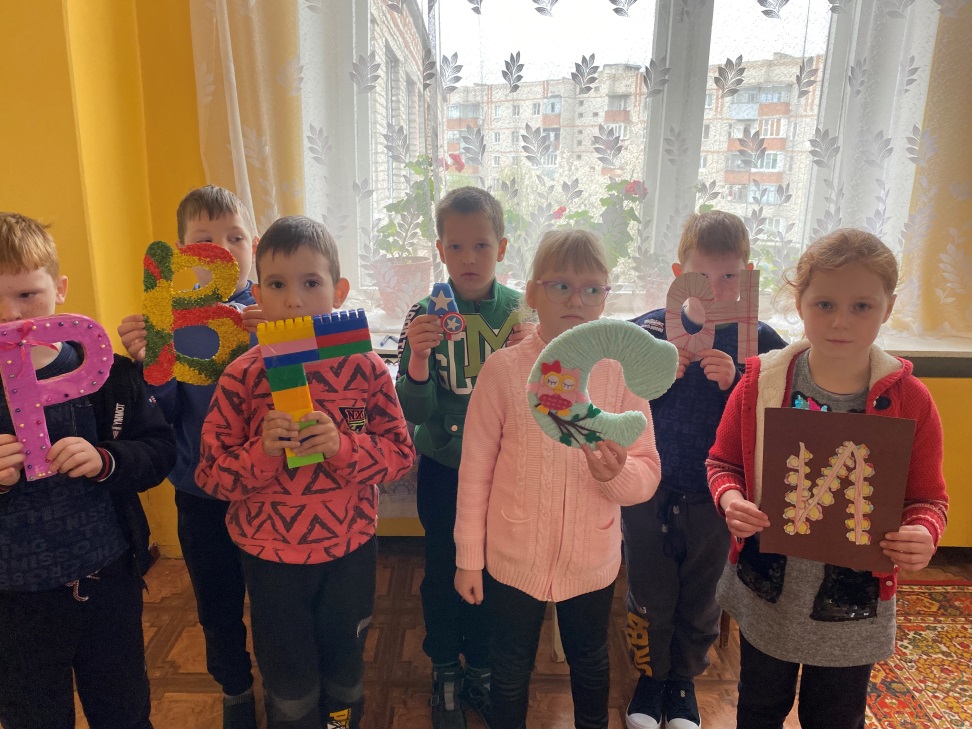 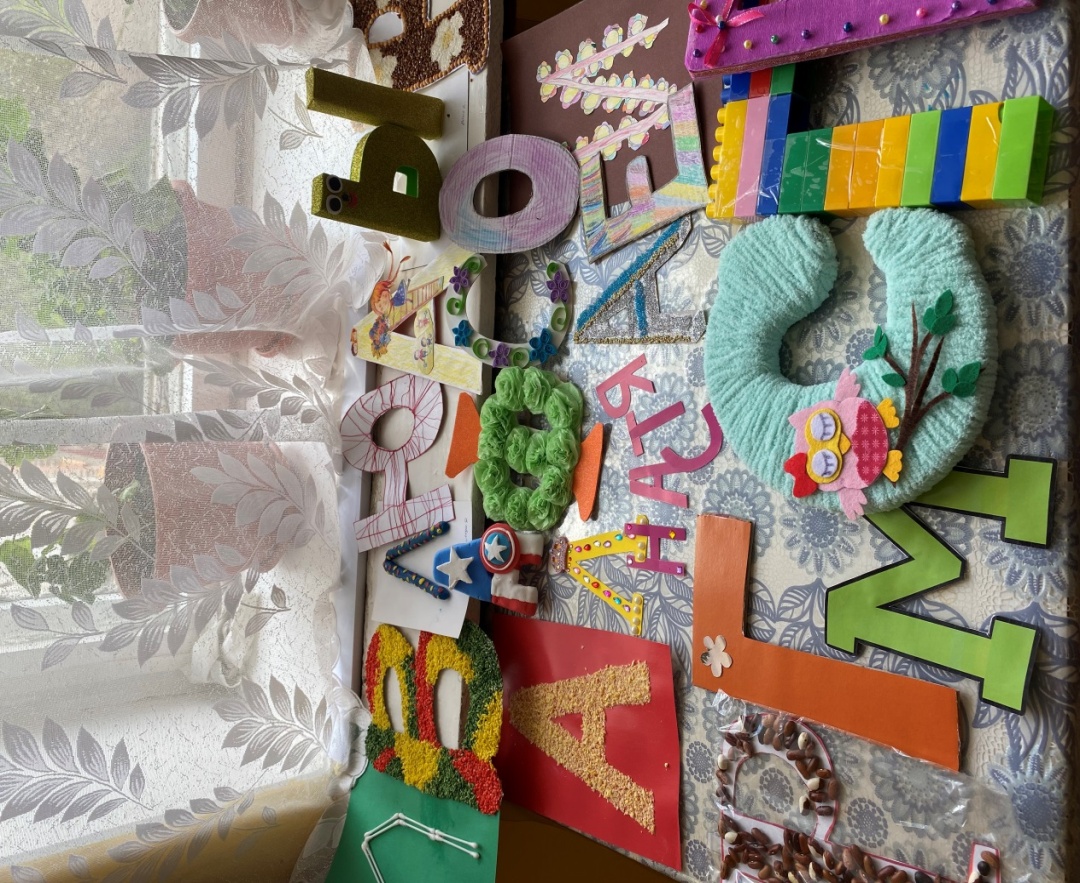 «Моя любимая буква»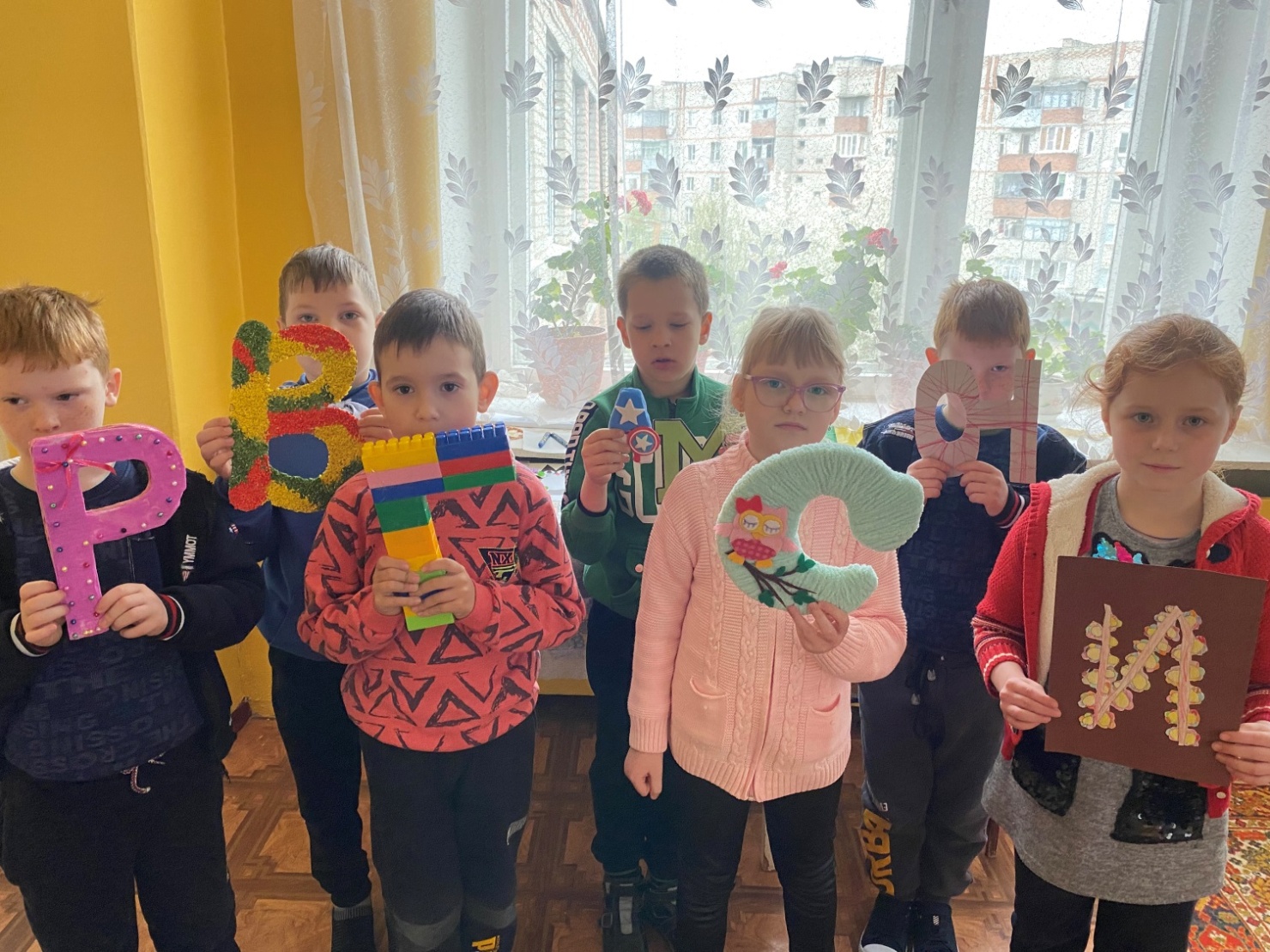 